AKILLI ÇOCUKLARARALIK AYIYARIM GÜNLÜK EĞİTİM PLANLARI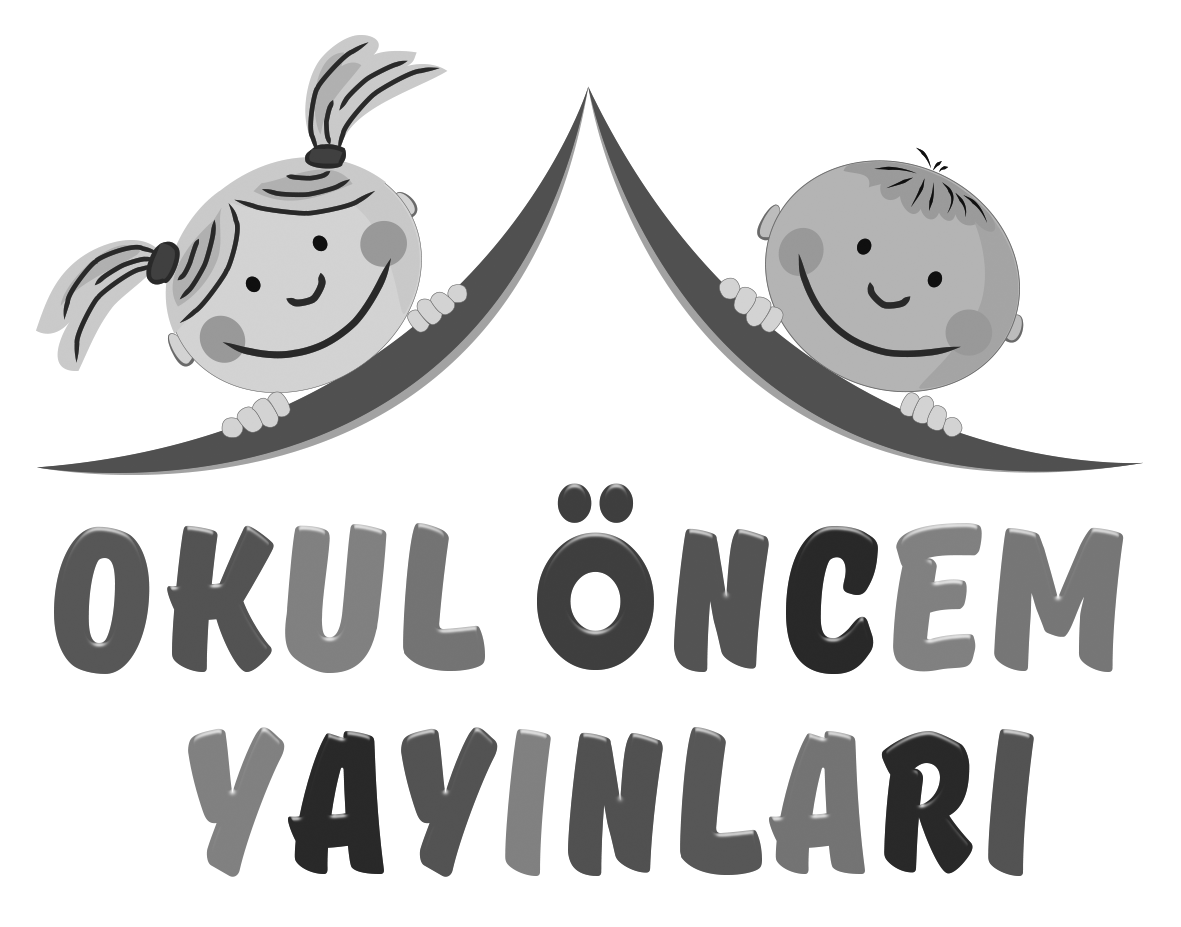 MİLLİ EĞİTİM BAKANLIĞI OKUL ÖNCESİ EĞİTİM PROGRAMIYARIM GÜNLÜK EĞİTİM AKIŞIOkul adı	: 	Tarih	: Yaş grubu (Ay)	: Öğretmen Adı	: Güne Başlama ZamanıOyun ZamanıÖğrenme merkezlerinde oyunKahvaltı,  TemizlikEtkinlik Zamanı“ Bil bakalım ben neyim?  ” isimli bütünleştirilmiş fen –Sanat Etkinliği“A sesi” isimli okuma yazmaya hazırlık etkinliğiGünü Değerlendirme ZamanıEve GidişGenel Değerlendirme: YARIM GÜNLÜK EĞİTİM PLANIBİL BAKALIM BEN NEYİM?  Etkinlik Çeşidi	:  Fen –Sanat Etkinliği (Bireysel etkinlik)Yaş grubu	: KAZANIMLAR VE GÖSTERGELERİBilişsel GelişimKazanım 7.  Nesne ya da varlıkları özelliklerine göre gruplar.  Göstergeleri:  Nesne varlıkları rengine göre gruplar.  Nesne varlıkları şekline göre gruplar.  Dil GelişimiKazanım 3.  Söz dizimi kurallarına göre cümle kurar.  Göstergeleri:  Soru cümlesi kurar.  Cümlelerinde öğeleri doğru kullanır.  Kazanım 5.  Dili iletişim amacı ile kullanır.  Göstergeleri:  Sohbete katılır.  Konuşmayı başlatır ve konuşmayı sürdürür.  Kazanım 6.  Sözcük dağarcığını geliştirir.  Göstergeleri:  Dinlediklerinde yeni olan sözcükleri fark eder ve sözcüklerin anlamlarını sorar.  Sözcükleri hatırlar ve sözcüklerin anlamını söyler.  Kazanım7.  Dinledikleri/izlediklerinin anlamını kavrar.  Göstergeleri:  Sözel yönergeleri yerine getirir.  Dinlediklerini/izlediklerini açıklar.  ÖĞRENME SÜRECİ  Öğretmen,  ailelere etkinlik hakkında bilgi vererek çocuklarının evde seçtiği bir nesneyi okula getirip tanıtması istenir.  Çocuklar sınıfa geldiklerinde çember biçiminde yere otururlar.  Tanıtacakları eşya bir kutu ya da içi görünmeyen bir poşet içinde olmalıdır.  Çocuklara getirdikleri nesneleri tanıtmalarına fırsat verilir.  Çocuklara; ‘‘Neden yapılmıştır?  Ne için kullanılır?   Kim yapmıştır?   Kimler kullanır?   Kimler kullanmaz?   Başka çeşitleri var mıdır?  Sesi var mı rengi var mı?  Şekli nasıl?  Başka nerelerde kullanılır?  ’’ gibi sorular sorarak rehberlik edilir.  Çocuklara getirdiğiniz nesneyi siz yapmış olsaydınız ne şekilde yapardınız,  diyerek resim ya da artık malzemelerle çalışmalarını sağlanır.  Materyaller Artık materyaller,  makas,  yapıştırıcı renkli kâğıtlar,  çeşitli boyalarSözcüklerTahta plastik,  çelik,  cam,  canlı ve cansız varlıklarKavramlarDeğerlendirmeTanıtılan bütün nesneler uygun bir yerde sergilenir.  UyarlamaA….  SESİEtkinlik Çeşidi	: Okuma yazmaya hazırlık etkinliği (Bireysel etkinlik)Yaş grubu	: KAZANIM VE GÖSTERGELERİDil gelişimiKazanım 3.  Algıladıklarını hatırlar.  Göstergeleri:  Nesne/durum/olayı bir süre sonra yeniden söyler.  Hatırladıklarını yeni durumlarda kullanır.  Kazanım 9.  Sesbilgisi farkındalığı gösterir.  Göstergeleri:  Sözcüklerin başlangıç seslerini söyler.  Aynı sesle başlayan sözcükler üretir.  ÖĞRENME SÜRECİÖğretmen karton kutudan bir zar yapar.  Zarın her bir yüzüne “A” sesi ile başlayan nesnelerin hayvanların resimlerini yapıştırır.  (ayna,  araba,  ayakkabıatkı,  at,  aslan) Aynı resimlerin birer eşini büyük boy çoğaltarak oyun alanının  duvarına asar.  Öğretmen,  çocuklardan zarın üzerindeki şekilleri incelemelerini,  resimler arasında ne gibi bir benzerlik olduğunu bulmalarını ister.  Hep birlikte resimlerin isimleri söylenir.  Nesne isimlerinin söyleyişleri arasında ne gibi bir benzerlik olduğu sorulur.  Başlangıç seslerinin aynı olduğu bulunduktan sonra oyuna geçilir.  Çocuklardan sıra ile zarfı yere atmaları,  zarın üstünde kalan resmin adını söylemeleri istenir.  İsmini söylediği nesne ya da hayvanın resmini duvardaki hedef tahtasında bulup göstermesi istenir.  MateryallerKartondan yapılmış zar Sözcükler‘‘A’’ sesiKavramlarDeğerlendirmePınar ile Çınar’ın öğretmeninin adı Ayşe.  Ayşe “A” sesi ile başlıyor.  ”A” sesi ile başlayan diğer varlıkları da çember içine alalım”.  Hayal bulutunun içine,  direksiyonu ve tekerlekleri olan,  korna çalan “A” sesi ile başlayan nesnenin resmini çizelim” “Büyük balonda bulunan şeklin aynılarını bularak çizgi ile birleştirelim.  “ yönergeleri,  öğretmen tarafından çocuklara yöneltilerek etkinlik çalışması yapılır.  UyarlamaMİLLİ EĞİTİM BAKANLIĞI OKUL ÖNCESİ EĞİTİM PROGRAMIYARIM GÜNLÜK EĞİTİM AKIŞIOkul adı	: 	Tarih	:  Yaş grubu (Ay)	: Öğretmen Adı	: Güne Başlama ZamanıOyun ZamanıÖğrenme merkezlerinde oyunKahvaltı,  TemizlikEtkinlik Zamanı“Hamurlarla oynayalım” isimli sanat etkinliğiGünü Değerlendirme ZamanıEve GidişGenel Değerlendirme: YARIM GÜNLÜK EĞİTİM PLANIHAMURLARLA OYNAYALIMEtkinlik Çeşidi	: Sanat etkinliği (Bireysel etkinlik)Yaş grubu	: KAZANIM VE GÖSTERGELERİMotor GelişimKazanım 4.  Küçük kas kullanımı gerektiren hareketleri yapar.  Göstergeleri:  Nesneleri sıkar .  Malzemelere elleriyle şekil verir.  Malzemelere araç kullanarak şekil verir.  ÖĞRENME SÜRECİÖğretmen çocukları çalışma masalarına alır.  Sınıfa küçük top şekli verilmiş oyun hamurları getirir.  Hangi renk oyun hamuru ile oynamak istedikleri sorulur.  Çocuklar istedikleri renklerde oyun hamurunu alırlar. Masalara kurabiye kalıpları, merdane konur. Çocuklar bu malzemeleri kullanarak ya da elleriyle hamura diledikleri şekli verirler.  Aile katılımıAilelere çocukları ile birlikte kurabiye hamuru yoğurmaları ve yapmaları önerilir.  DeğerlendirmeOyun hamuru ile oynamak hoşunuza gitti mi?  Hamurlardan hangi şekilleri yapabiliriz?  Hangi renk oyun hamurları ile çalıştınız?  Evinizde oyun hamurunuz var mı?   UyarlamaPEÇETE ISLANDI MI?  Etkinlik Çeşidi	: Fen etkinliği(Büyük grup etkinliği)Yaş grubu		: KAZANIM VE GÖSTERGELERİBilişsel gelişimKazanım 1.  Nesne/durum/olaya dikkatini verir.  Göstergeleri:  Dikkat edilmesi gereken nesne/durum/olaya odaklanır.  Dikkatini çeken nesne/durum/olaya yönelik sorular sorar.  Dikkatini çeken nesne/durum/olayı ayrıntılarıyla açıklar.  Kazanım 17.  Neden-sonuç ilişkisi kurar.  Göstergeleri:  Bir olayın olası nedenlerini söyler.  Bir olayın olası sonuçlarını söyler.  ÖĞRENME SÜRECİ    Çocuklara “Şimdi çok ilginç bir deney yapalım mı?  ”diye sorar.  Deneyde yapılacak malzemeleri çocuklara tanıtır.  Boş bir su bardağının içine kuru yeşil renkli bir a4 kağıdı buruşturularak konur. Kağıdın rengine dikkat çekilir.  Bardak ters çevrilip su dolu kabın içine sokulmadan önce çocuklara ne olacağı,  yeşil kağıdın ıslanıp ıslanmayacağı sorulur.  Çocuklar cevaplarını neden sonuç ilişkisi kurarak verirler.  Deney uygulanır.  Kağıdın ıslanmadığı gözlemlenir.  Kağıdın neden ıslanmadığı çocuklara sorulur.   MateryallerSu bardağı,  yeşil renkte A4 kağıdı,  su dolu geniş bir kapSözcüklerKavramlarDuyu (Islak-kuru),  Renk(Yeşil)Aile katılımıDeney notlarla velilere ulaştırılarak evde çocuklarıyla birlikte yapılması istenebilir.  Değerlendirme     Çalışma sayfası dağıtılarak yönergeleri açıklanır.  ”Hayal bulutunun içine,  kitap okuma saatleri bitince,  iki kardeşin oynaması için yeşil renkli bir oyuncak çizelim.  ”UyarlamaMİLLİ EĞİTİM BAKANLIĞI OKUL ÖNCESİ EĞİTİM PROGRAMIYARIM GÜNLÜK EĞİTİM AKIŞIOkul adı	: 	Tarih	: Yaş grubu (Ay)	: Öğretmen Adı	: Güne Başlama ZamanıOyun ZamanıÖğrenme merkezlerinde oyunKahvaltı,  TemizlikEtkinlik Zamanı“Kardan Adam yapalım” isimli bütünleştirilmiş sanat etkinliği-Türkçe etkinliği,  müzik etkinliği 	“Çember bizden ne ister?  ” isimli bütünleştirilmiş okuma yazmaya hazırlık etkinliği-Oyun etkinliğiGünü Değerlendirme ZamanıEve GidişGenel Değerlendirme: YARIM GÜNLÜK EĞİTİM PLANIKARDAN ADAM YAPALIMEtkinlik Çeşidi	: Sanat etkinliği-Türkçe etkinliği-Müzik etkinliği (Bütünleştirilmiş bireysel ve büyük 	 grup etkinliği)Yaş grubu	: KAZANIM VE GÖSTERGELERİBilişsel gelişimKazanım 1.  Nesne/durum/olaya dikkatini verir.  Göstergeleri:  Dikkat edilmesi gereken nesne/durum/olaya odaklanır.   Dikkatini çeken nesne/durum/olaya yönelik sorular sorar.  Dikkatini çeken nesne/durum/olayı ayrıntılarıyla açıklar.  Kazanım 3.  Algıladıklarını hatırlar.  Göstergeleri:  Nesne/durum/olayı bir süre sonra yeniden söyler.  Hatırladıklarını yeni durumlarda kullanır.  Dil gelişimiKazanım 8.  Dinlediklerini/izlediklerini çeşitli yollarla ifade eder.  Göstergeleri:  Dinledikleri/izledikleri ile ilgili sorulara cevap verir.  Dinlediklerini/izlediklerini resim,  müzik,  drama gibi çeşitli yollarla sergiler.  Motor gelişimKazanım 4.  Küçük kas kullanımı gerektiren hareketleri yapar.  Göstergeleri:  Malzemeleri yapıştırır.  Değişik malzemeler kullanarak resim yapar.  Malzemelere elleriyle şekil verir.  ÖĞRENME SÜRECİ   Öğretmen,  çocuklar sınıfa gelmeden önce mevsimler panosuna kış mevsimi ile ilgili afişi asar.  Kış sebze ve meyve resimlerini sınıftaki panoda sergiler.  Sınıfa kar tanelerinden oluşan mobiller asar.  Çocukların ilgisi bu köşeye çekilir.  Aralık,  ocak ve şubat aylarının kış mevsiminin ayları olduğu söylenir.  Bu nedenle kalın giysiler giyildiği söylenir.  (atkı,  şapka,  palto, eldiven vb)Kış mevsimine ait meyve ve sebzeler tükettiğimiz söylenir.  (mandalina portakal,  lahana vb.  )Bazı hayvanların kış uykusuna yattığı söylenir.  Kış mevsiminde kardan adam yapıldığı,  kar topu oynandığı söylenir.  Öğretmen “Şimdi hep birlikte masaya geçip kardan adam yapalım” derPamuk yapıştırıcı kumaş parçaları ve kardan adam resminin olduğu A4 kağıdını alan çocuklar,  malzemeleri kullanarak kardan adamı diledikleri biçimde tamamlarlar.  Çocuklara “Şimdi de kardan adam şarkısı öğrenmeye ne dersiniz?  ’’diye sorulur.  Çocuklarla birlikte el ele tutuşup yere çember biçiminde oturulur.  ‘‘Kardan adam’’ şarkısı hep birlikte söylenir.  KARDAN ADAM YAPALIMKardan adam yapalım,                  Burnuna havuç takalım.                 Üşüyor bu havada,                     Boynuna atkı saralım.                   Kardan adam yapalım,  Gözüne kömür takalım.  Üşüyor bu havada,  Şapkayı giydir başına.  Materyallerpamuk,  yapıştırıcı,  düğmeler,  kumaş parçaları,  ağaç dalıSözcüklerKardan adam,  kar taneleriKavramlarZaman(Kış)Aile katılımıÇocuklarıyla birlikte çevre gezisi yapıp,  kış mevsiminde doğada meydana gelen değişiklikleri çocuklarıyla birlikte gözlemlemeleri istenir.  DeğerlendirmeYaptığımız sanat etkinliğinde hangi malzemeleri kullandık?  Kardan adam çalışması yaparken zorlandınız mı?  Şarkımızı beğendiniz mi?  Kış mevsiminde nasıl giyiniriz?   Siz kar tanesi olsaydınız nereye düşmek isterdiniz?  UyarlamaÇEMBER BİZDEN NE İSTER?  Etkinlik Çeşidi	: Okuma yazmaya hazırlık etkinliği-Oyun etkinliği (Bütünleştirilmiş bireysel etkinlik)Yaş grubu	: KAZANIM VE GÖSTERGELERİBilişsel gelişimKazanım 1.  Nesne/durum/olaya dikkatini verir.  Göstergeleri:  Dikkat edilmesi gereken nesne/durum/olaya odaklanır.  Kazanım 5.  Nesne ya da varlıkları gözlemler.  Göstergeleri:  Nesne/varlığın adını,  rengini,  şeklini,  dokusunu söyler .  Kazanım 10.  Mekânda konumla ilgili yönergeleri uygular.  Göstergeleri: Yönergeye uygun olarak nesneyi doğru yere yerleştirirMotor gelişimKazanım 4.  Küçük kes kullanımı gerektiren hareketleri yapar.  Göstergeleri:  Nesneleri toplar.  ÖĞRENME SÜRECİ	Oyun alanının ortasına kalın bir ip,  halat vb malzemelerden yararlanarak bir çember oluşturulur.  Tüm çocukların çemberin etrafında yere çömelmiş vaziyette oturmaları istenir.   “Çember ne ister” oyununun kuralları açıklanır.  Kimin ismi söylenirse,  o çocuk söylenilen eşyayı alıp çemberin ortasına oyması istenir.  “Çember kare şeklinde oyuncak ister” …….  ve …….  İsmi söylenen çocuklar hemen yönerge doğrultusunda oyuncağı alıp çemberin ortasına koyarlar.  Öğretmen,  daire,  kare,  üçgen,  ses çıkaran eşya,  tahta eşya,  kırmızı,  mavi,  sarı,  yumuşak,  sert vb. yönergeleri verir.  Materyallerİp halat vb.  malzeme,  sınıfta bulunan materyallerSözcüklerKavramlarŞekil(Çember,  kare,  üçgen),  Renk (Ana renkler),  Duyu(Yumuşak –sert)Aile katılımıAilelere etkinliği anlatan bir not gönderilir ve evde de tekrar etmeleri istenirDeğerlendirmeHangi şeklin etrafına oturduk?  Çemberin ortasına hangi şekilleri koyduk?  Çember bizden hangi renk oyuncaklar istedi?  Evinizde çembere benzeyen hangi eşyalar var?  Bu oyun eğlencelimiydi?   Çalışma sayfası dağıtılarak yönergeleri açıklanır.  ”Sayfadaki düğmeleri,  benzerleri olan geometrik şekillerle birleştirelim.  ” UyarlamaMİLLİ EĞİTİM BAKANLIĞI OKUL ÖNCESİ EĞİTİM PROGRAMIYARIM GÜNLÜK EĞİTİM AKIŞIOkul adı	: 	Tarih	: Yaş grubu (Ay)	: Öğretmen Adı	: Güne Başlama ZamanıOyun ZamanıÖğrenme merkezlerinde oyunKahvaltı,  TemizlikEtkinlik Zamanı“Turuncu renk” isimli bütünleştirilmiş okuma yazmaya hazırlık etkinliği,  fen etkinliği,  Türkçe etkinliği“Renkli boncuklar” isimli bütünleştirilmiş matematik etkinliği,  sanat etkinliğiGünü Değerlendirme ZamanıEve GidişGenel Değerlendirme: YARIM GÜNLÜK EĞİTİM PLANITURUNCU RENKEtkinlik Çeşidi	: Okuma yazmaya hazırlık etkinliği-Fen etkinliği-Türkçe etkinliği(Bütünleştirilmiş 	büyük grup etkinliği) Yaş grubu	: KAZANIM VE GÖSTERGELERİBilişsel gelişimKazanım 1.  Nesne/durum/olaya dikkatini verir.  Göstergeleri:  Dikkat edilmesi gereken nesne/durum/olaya odaklanır.  Kazanım 5.  Nesne ya da varlıkları gözlemler.  Göstergeleri:  Nesne/varlığın rengini söyler.  Dil gelişimiKazanım 7.  Dinlediklerinin/izlediklerinin anlamını kavrar.  Göstergeleri:  Sözel yönergeleri yerine getirir.  Dinlediklerini/izlediklerini açıklar.  Dinledikleri/izledikleri hakkında yorum yapar.  ÖĞRENME SÜRECİÖğretmen ve çocuklar yere çember biçiminde otururlar Çocuklara evden getirdikleri turuncu renkli aksesuarlardan ya da kıyafetlerinden bahsetmelerini ister.  Sınıfta bulunan turuncu renkli nesneler göstermeleri istenir.  Büyük boy bir sürahinin içine önce sarı sonra kırmızı renkte gıda boyası konur Suyun hangi renge dönüştüğü sorulur.  Oluşan rengin turuncu olduğu söylenir.   Daha sonra “Turuncu balonum “ oyunu dramatize edilerek oynanır.   Parmak oyunuTURUNCU BALONUMBu benim turuncu balonum   		(iki el içi içe konur parmaklar kapatılır)Onu üfler,  üfler şişiririm    		(Sol el parmaklar kapalı olarak ağza götürülür üfleme hareketi yapılır)Balonum kocaman olur   		( iki elin parmakları uçlarından birleştirilir,  top şekli verilir)Bazen havasını söndürürüm   		(İki elin parmakları büzülür)Çok şişirirsem balonumu 		(iki elin parmakları uçlarından birleştirilir,  top şekli verilir)Pat …diye patlar 			(Eller birbirine vurulur)Gürültü kulaklara verir zarar 		(iki ele ile kulaklar kapatılır )MateryallerSürahi,  su,  gıda boyasıSözcüklerKavramlarRenk(Turuncu)Aile katılımıAilelere notlar gönderilerek turuncu renkli bir eşyayı okula göndermeleri istenir.  DeğerlendirmeHangi renkleri karıştırdık?  Renkler karışınca suyun rengi nasıl oldu?  Parmak oyunumuzu beğendiniz mi?  Çalışma sayfaları dağıtılır.  ”Çiçek saksısını önce kırmızıya,  sonra sarıya boyayıp turuncu rengi oluşturalım.  Pınar kurdelelerle dans etmeyi çok seviyor.  Pınar’ın elindeki kurdele,  turuncu renklidir.  Boyanmamış kurdeleleri turuncu renge boyayalım.  ” Uyarlama RENKLİ BONCUKLAREtkinlik Çeşidi	: Matematik etkinliği-Sanat etkinliği (Bütünleştirilmiş bireysel etkinlik)Yaş grubu	: KAZANIM VE GÖSTERGELERİBilişsel gelişimKazanım 4.  Nesneleri sayar.  Göstergeleri:  İleriye/geriye doğru birer birer ritmik sayar.  Belirtilen sayı kadar nesneyi gösterir.   Saydığı nesnelerin kaç tane olduğunu söyler.  Kazanım 7.  Nesne ya da varlıkları özelliklerine göre gruplar.  Göstergeleri:  Nesne/varlıkları rengine göre gruplar.  Motor gelişimKazanım 4.  Küçük kas kullanımı gerektiren hareketleri yapar.  Göstergeleri:  Nesneleri ipe dizer.  ÖĞRENME SÜRECİÇocuklara renkli boncuklar adlı çalışmanın yapılacağı ve kuralları açıklanır.  Masada bulunan ipler ve kırmızı,  sarı,  mavi,  yeşil ve turuncu renklerde büyük boy boncukları kullanarak kolye yapmaları istenir.  Çalışmada kural her boncuktan dörder dörder almaları sıralamayı bu şekilde yapmaları istenir.  MateryallerRenkli boncuklar,  iplerSözcüklerBoncuk,  kolye KavramlarSayı(4 rakamı)DeğerlendirmeÇocuklara çalışma kağıtları dağıtılarak yönergeleri açıklanır.  “Alttaki kavanoza dört elma da biz çizelim.  Elmaları örnekteki gibi dörder,  dörder çember içine alalım.  ”Uyarlama               MİLLİ EĞİTİM BAKANLIĞI OKUL ÖNCESİ EĞİTİM PROGRAMIYARIM GÜNLÜK EĞİTİM AKIŞIOkul adı	: 	Tarih	: Yaş grubu (Ay)	: Öğretmen Adı	: Güne Başlama ZamanıOyun ZamanıÖğrenme merkezlerinde oyunKahvaltı,  TemizlikEtkinlik Zaman"Şekiller arkadaş olmuşlar"isimli bütünleştirilmiş sanat etkinliği-Okuma yazmaya hazırlık etkinliği“İşte benim kolyem” isimli bütünleştirilmiş hareket etkinliği-Matematik etkinliğiGünü Değerlendirme ZamanıEve GidişGenel Değerlendirme: YARIM GÜNLÜK EĞİTİM PLANIŞEKİLLER ARKADAŞ OLMUŞLAREtkinlik Çeşidi	: Sanat etkinliği-Okuma yazmaya hazırlık etkinliği(Bütünleştirilmiş bireysel etkinlik)Yaş grubu	: KAZANIM VE GÖSTERGELERİBilişsel gelişimKazanım 12.  Geometrik şekilleri tanır.  Göstergeleri:  Gösterilen geometrik şeklin ismini söyler.  Motor gelişimKazanım 4.  Küçük kas kullanımı gerektiren hareketleri yapar.  Göstergeleri:  Malzemeleri keser,  yapıştırır.  Değişik malzemeler kullanarak resim yapar.  Malzemelere araç kullanarak şekil verir.  Kalemi doğru tutar,  kalem kontrolünü sağlar,  çizgileri istenilen nitelikte çizer.  ÖĞRENME SÜRECİÇocuklara sanat etkinliği yapacakları söylenir.  Çocuklardan kare,  üçgen,  daire ve dikdörtgen şekillerini çizili olduğu renkli el işi kağıdını kesmeleri ve A4 kağıdına belirli aralıklarla yan yana yapıştırmaları istenir.  Öğretmen ”Çocuklar,  şekiller arkadaş olmuş geziyorlar .  Haydi onların kollarını,  bacaklarını el ve ayaklarını çizerek tamamlayın.  ” der.  Çalışma sonunda yapılan etkinlik sayfaları panoda sergilenir.  Çocuklar pastel boyaları ile şekillere yüz kol ve bacak çizer.  Çalışma sonunda yapılan çalışmalar panoda sergilenir.  MateryallerEl işi kağıdı,  yapıştırıcı,  resim kağıdı,  boya kalemleri,  makasSözcüklerKavramlarŞekil(Kare,  üçgen,  daire ve kare)Aile katılımıSınıfta yapılan çalışma hakkında bilgi verilir.  Evde çocuklarıyla birlikte geometrik şekilleri kullanarak şekil oluşturma çalışması yapmaları istenir.  DeğerlendirmeÇalışmamızda hangi şekilleri kestik?  Kağıtları keserken zorlandınız mı?  Daha önce buna benzer çalışma yaptık mı?  Çalışma sayfaları dağıtılarak yönergeleri açıklanır.  “Mandalayı kesik çizgilerin üzerinden giderek tamamlayalım.  İçten dışa doğru boyayalım.  ”UyarlamaİŞTEBENİM KOLYEMEtkinlik Çeşidi	: Hareket etkinliği-Matematik etkinliği (Bütünleştirilmiş büyük grup etkinliği)Yaş grubu	: KAZANIM VE GÖSTERGELERİBilişsel gelişimKazanım 4.  Nesneleri sayar.  Göstergeleri:  İleriye/geriye doğru birer birer ritmik sayar.  Kazanım 10.  Mekânda konumla ilgili yönergeleri uygular.  Göstergeleri:  Nesnenin mekândaki konumunu söyler.  Mekânda konum alır.  Motor gelişimKazanım 1.  Yer değiştirme hareketleri yapar.  Göstergeleri:  Çift ayak sıçrayarak belirli mesafe ilerler.  ÖĞRENME SÜRECİ 	Çocuklara “İşte benim kolyem “adlı oyunun oynanacağı ve kuralları açıklanır.  4 rakamının yazılı olduğu sayı kartı gösterilir ve sayının kaç olduğu sorulur.  Sayının dört olduğu söylenir.  Çocukları el ele tutuşup daire olur.  Dairenin ortasına tebeşirle küçük bir daire çizilir.  Ortasına dört rakamının yazılı olduğu kartlar konur.  Çocuklara çift ayakla dört kez sıçrayarak ortadaki dairenin yanına kadar gitmelerini söylenir.  Her çocuğun dört zıplamada daireye yaklaşıp sayı kolyesini alması ve boynuna takması istenir.  MateryallerSayı kartlarıSözcüklerKavramlarSayı (4 sayısı)DeğerlendirmeOyunumuzda hangi sayıyı kullandık?  Kaç kez zıpladık?  Dairenin içindeki şeklin adı neydi?  Başka hangi hareketi yaparak daireye doğru yaklaşabilirdik?  Zıplarken zorlandınız mı?  Sizce bu oyun eğlencelimiydi?  Çocuklara çalışma sayfaları dağıtılır,  yönergeleri açıklanır.  “Kutuların içindeki tamamlanmamış 4 rakamlarınını ok yönünde ilerleyerek tamamlayalım.  “ “İçinde dört elma olan kavanozların altlarındaki daireleri boyayalım.  ” UyarlamaMİLLİ EĞİTİM BAKANLIĞI OKUL ÖNCESİ EĞİTİM PROGRAMIYARIM GÜNLÜK EĞİTİM AKIŞIOkul adı	: 	Tarih	:  Yaş grubu (Ay)	: Öğretmen Adı	: Güne Başlama ZamanıOyun ZamanıÖğrenme merkezlerinde oyunKahvaltı,  TemizlikEtkinlik Zamanı“Papağan yapıyoruz” isimli sanat etkinliği "Hangisi yok" isimli okuma yazmaya hazırlık etkinliğiGünü Değerlendirme ZamanıEve GidişGenel Değerlendirme: YARIM GÜNLÜK EĞİTİM PLANIPAPAĞAN YAPIYORUZEtkinlik Çeşidi	: Sanat etkinliği (Bireysel etkinlik)Yaş grubu	: KAZANIM VE GÖSTERGELERİBilişsel gelişimKazanım 3.  Algıladıklarını hatırlar.  Göstergeleri:  Nesne/durum/olayı bir süre sonra yeniden söyler.  Hatırladıklarını yeni durumlarda kullanır.  Dil gelişimiKazanım 6.  Sözcük dağarcığını geliştirir.  Göstergeleri:  Dinlediklerinde yeni olan sözcükleri fark eder ve sözcüklerin anlamlarını sorar.  Sözcükleri hatırlar ve sözcüklerin anlamını söyler.  Motor gelişimKazanım 4.  Küçük kas kullanımı gerektiren hareketleri yapar.  Göstergeleri:  Malzemeleri keser,  yapıştırır.  Değişik malzemeler kullanarak resim yapar.  Malzemelere elleriyle şekil verir.  Kalemi doğru tutar,  kalem kontrolünü sağlar,  çizgileri istenilen nitelikte çizer.  ÖĞRENME SÜRECİ     Öğretmen çocuklara papağan resmi gösterir.  ‘‘Bu kuşun adını bilen var mı?   Nasıl ses çıkarır,  tüyleri hangi renk?   ’’diye sorulur.  “Sizinde bir papağanınız olsun ister misiniz?”  Diye sorulur.  Çocuklar bildiklerini açıklarlar.  Çocuklar masalara alınır ve “papagan” etkinliğinin yapılacağı söylenir.  Renkli el işikağıtlarına 8 cm uzunluğunda şeritler çizilmiştir.Çocuklarmakaslarınıalarakbuşeritlerikeserekkuyrukkısmınayapıştırırlar.  Çocuklar papağan resmini renk renk boyar,gövde kısmının bir bölümü grapon kağıdını yuvarlayarak yapıştırır.   ”Papağanınız nerede duruyor,  ağaçta ise ağacın dalını,  evde ise evin hangi bölümünde yaşıyor düşünelim,  çizelim.  ’’der.  Çocukların hayalettiklerini çizer.  MateryallerÇalışma kağıdı,  yapıştırıcı,  sim,  makas,  el işi kağıdıSözcüklerPapağanKavramlarDeğerlendirmeHiç papağan gördünüz mü?  Papağanlar nasıl ses çıkarır?   Papağanlar hangi renktedir?   Papağanlar nerede yaşar?  Çalışmamızı yaparken eğlendiniz mi?  UyarlamaHANGİSİ YOK?  Etkinlik Çeşidi	: Okuma yazmaya hazırlık etkinliği( Büyük grup etkinliği )Yaş grubu	: KAZANIM VE GÖSTERGELERİBilişsel gelişimKazanım 1.  Nesne/durum/olaya dikkatini verir.  Göstergeleri:  Dikkat edilmesi gereken nesne/durum/olaya odaklanır.  Dikkatini çeken nesne/durum/olayı ayrıntılarıyla açıklar.  Kazanım 2.  Nesne/durum/olayla ilgili tahminde bulunur.  Göstergeleri:  Gerçek durumu inceler.  Tahmini ile gerçek durumu karşılaştırır.  ÖĞRENME SÜRECİ   Öğretmen mıknatıslı panonun üzerine beş farklı kart koyar.  Ağaç,  sayı,  insan,  çiçek,  geometrik şekillerden biri vb.  Çocukların şekilleri dikkatle incelemelerini istenir.  Bir çocuk sayışma ile ebe seçilir ve dışarı alınır.  Mıknatıslı tahta üzerinden bir kart alınır.  Ebe içeri alınır ve mıknatıslı pano üzerinde hangi kartın eksik olduğu sorulur.  Çalışma tüm çocukların katılımı ile devam eder.  Semboller sık sık değiştirilir.  MateryallerMıknatıslı pano,  kartlarSözcüklerKavramlarDeğerlendirmeÇalışma sayfaları dağıtılarak yönergeleri açıklanır.  ”Resme dikkatli bakalım,  iki resim arasındaki 5 farkı bulalım.  ’’Çalışmalar öğretmen rehberliğinde devam eder.   Uyarlama                MİLLİ EĞİTİM BAKANLIĞI OKUL ÖNCESİ EĞİTİM PROGRAMIYARIM GÜNLÜK EĞİTİM AKIŞIOkul adı	: 	Tarih	: Yaş grubu (Ay)	: Öğretmen Adı	: Güne Başlama ZamanıOyun ZamanıÖğrenme merkezlerinde oyunKahvaltı,  TemizlikEtkinlik Zamanı“İnsan Hakları ” isimli bütünleştirilmiş Türkçe,  sanat etkinliği"Sandalyemi kaptım ya sen?   " isimli oyun etkinliği 
Günü Değerlendirme ZamanıEve GidişGenel Değerlendirme: YARIM GÜNLÜK EĞİTİM PLANIİNSAN HAKLARIEtkinlik Çeşidi	:  Türkçe-Sanat etkinliği(Bütünleştirilmiş bireysel ve grup etkinliği)Yaş grubu	: KAZANIM VE GÖSTERGELERDil gelişimiKazanım 5.  Dili iletişim amacıyla kullanır.  Göstergeleri:  Sohbete katılır.  Duygu,  düşünce ve hayallerini söyler.  Duygu ve düşüncelerinin nedenlerini söyler.  Kazanım 6.  Sözcük dağarcığını geliştirir.  Göstergeleri:  Dinlediklerinde yeni olan sözcükleri fark eder Sözcükleri hatırlar ve sözcüklerin anlamını söyler.  Yeni öğrendiği sözcükleri anlamlarına uygun olarak kullanır.  Kazanım 8.  Dinlediklerini/izlediklerini çeşitli yollarla ifade eder.  Dinlediklerini/izlediklerini resim yoluyla sergiler.  Sosyal duygusal gelişimKazanım 6.  Kendisinin ve başkalarının haklarını korur.  Göstergeleri: Haklarını söyler.  Başkalarının hakları olduğunu söyler.  Kazanım 9.  Farklı kültürel özellikleri açıklar.  Göstergeleri:  Kendi ülkesinin kültürüne ait özellikleri söyler.  Kendi ülkesinin kültürü ile diğer kültürlerin benzer ve farklı özelliklerini söyler.  Farklı ülkelerin kendine özgü kültürel özellikleri olduğunu söyler.  ÖĞRENME SÜRECİÖğretmen,  çocuklara bugünün “İnsan Hakları Ve Demokrasi Günü” olduğunu söyler.  Öğretmen,  çocuklara ‘Demokrasi’ kelimesinin ne anlama geldiğini açıklar.  Öğretmenin sınıfa getirdiği değişik ülke insanlarının fotoğrafları çocuklarla birlikte incelenir.  Dünyanın çeşitli ülkelerinde değişik insanların yaşadığını,  konuştukları dilin,  yaşam tarzlarının farklılıkları anlatılır.   Öğretmen tüm insanların korunma,  beslenme,  eğitim alma,   görüşlerini söyleme vb. hakkı olduğunu söyler.  Öğretmen çocuklardan,  insan hakları,  çocuk hakları dendiğinde neler anladıklarını söylemelerini ister.  İnsan haklarının,  dünyadaki tüm insanlar için geçerli olduğu söylenir.  Bazı ülkelerde iyi beslenememiş,  küçük yaşta,  zorla çalıştırılan çocukların olduğu söylenir.  Bu çocuklar için neler yapılabileceği sorulur.  Çocukların görüşleri söyler.   Çocuklar çalışma masalarına alınır.  Öğretmen “Sizce tüm insanlar nasıl bir dünyada yaşamalı?  ” diye sorar.  Çocukların cevaplarının ardından çocuklara resim kartlarını ve pastel boyalarını alarak düşündükleri dünyanın resmini çizerler.  Etkinlik sonunda çocuklar yaptıkları resimleri arkadaşlarına anlatır.   MateryallerPastel boya,  resim kağıdı,  insan resimleriSözcüklerİnsan hakları ve demokrasiKavramlarAile katılımıÇocuk hakları sözleşmesi velilere gönderilir.  DeğerlendirmeBugün hangi kelimeleri öğrendik?  Demokrasi ne demek?  Daha önce bu kelimeyi duydunuz mu?  Hiç başka ülkeden birilerini gördünüz mü?  UyarlamaSANDALYEMİ KAPTIM YA SEN?   Etkinlik Çeşidi	: Oyun etkinliği(Büyük grup etkinliği)Yaş grubu	: 
KAZANIMLAR VE GÖSTERGELERİBilişsel gelişim
Kazanım 1.  Nesne/durum/olaya dikkatini verir.  Göstergeleri: Dikkat edilmesi gereken nesne/durum/olaya odaklanır.  
Motor gelişim
Kazanım 5.  Müzik ve ritim eşliğinde hareket eder.  Göstergeleri: Basit dans adımlarını yapar.  
Müzik ve ritim eşliğinde dans eder.  
ÖĞRENME SÜRECİ
Çocuklar oyun alanına alınır.  Çocuklara ‘‘Sandalye kapmaca’’ oyunu oynayacakları söylenir.  Sandalyeler çocuk sayısından bir eksik olarak daire biçimde dizilir ve çocuklara oyunun kuralları anlatılır.  Çocuklara müzik çalınırken sandalyelerin etrafında dönerek oynayacakları,  müzik durduğunda sandalyelere oturacakları söylenir.  Ayakta kalan çocuk oyundan çıkar ve her çocuk oyundan çıktıkça bir sandalye alınır.   
MateryallerSandalyeler ve müzik

SözcüklerKavramlar
DeğerlendirmeOyunumuzun adı neydi?  Oyunumuzda hangi malzemeleri kullandık?  
Bu oyunu başka nasıl oynayabiliriz?    Çalınan müzikleri sevdiniz mi?  Sandalye kaparken neler hissettiniz?  Sandalyeyi kapamayınca neler hissettiniz?  Uyarlama MİLLİ EĞİTİM BAKANLIĞI OKUL ÖNCESİ EĞİTİM PROGRAMIYARIM GÜNLÜK EĞİTİM AKIŞIOkul adı	: 	Tarih	: Yaş grubu (Ay)	: Öğretmen Adı	: Güne Başlama ZamanıOyun ZamanıÖğrenme merkezlerinde oyunKahvaltı,  TemizlikEtkinlik Zamanı“Tebeşirle boyama ”isimli sanat etkinliği“Eski minder” isimli bütünleştirilmiş okuma yazmaya hazırlık etkinliği,  oyun etkinliğiGünü Değerlendirme ZamanıEve GidişGenel Değerlendirme: YARIM GÜNLÜK EĞİTİM PLANITEBEŞİRLE BOYAMAEtkinlik Çeşidi	: Sanat etkinliği(Bireysel etkinlik)Yaş grubu	: KAZANIM VE GÖSTERGELERİMotor gelişimKazanım 4.  Küçük kas kullanımı gerektiren hareketleri yapar.  Göstergeleri:  Değişik malzemeler kullanarak resim yapar.  Sosyal ve duygusal gelişimKazanım 3.  Kendini yaratıcı yollarla ifade eder.  Göstergeleri:  Özgün özellikler taşıyan ürünler oluşturur.  ÖĞRENME SÜRECİMasalara siyah fon kartonu renkli ve beyaz tebeşir konur. Çocukların malzemeleri incelemelerine fırsat verilir.  Bu malzemelerle neler yapacaklarını tahmin etmeleri istenir.  Çocukların görüşlerini ifade etmelerine fırsatverilir.  Çocukların tebeşirleri kullanarak fon karton üzerine resim yapmaları istenir.  Resimler bittikten sonra çalışmalar tüm sınıfın görebileceği bir yere asılır.  MateryallerTebeşir,  siyah fon kartonuSözcüklerKavramlarTebeşir DeğerlendirmeBu etkinlikte ne yaptınız?   Hangi malzemeleri kullandık?  Daha önce tebeşirle boya yaptınız mı?  Etkinliği yaparken zorlandığınız bir şey oldu mu?  Tebeşirle boya yapmak eğlenceli miydi?  Uyarlama                ESKİ MİNDEREtkinlik Çeşidi	: Okuma yazmaya hazırlık etkinliği-Hareket etkinliği(Bütünleştirilmiş büyük grup 	 etkinliği)Yaş grubu	: KAZANIM VE GÖSTERGELERİBilişsel gelişimKazanım 3.  Algıladıklarını hatırlar.  Göstergeleri:  Nesne/durum/olayı bir süre sonra yeniden söyler.   Hatırladıklarını yeni durumlarda kullanır.  Dil gelişimiKazanım 6.  Sözcük dağarcığını geliştirir.  Göstergeleri:  Dinlediklerinde yeni olan sözcükleri fark eder ve sözcüklerin anlamlarını sorar.   Sözcükleri hatırlar ve sözcüklerin anlamını söyler.  Yeni öğrendiği sözcükleri anlamlarına uygun olarak kullanır.  Motor gelişimKazanım 5.  Ritim ve müzik eşliğinde hareket eder.  Göstergeleri:  Müzik ve ritim eşliğinde çeşitli hareketleri ardı ardına yapar.  ÖĞRENME SÜRECİÇocuklar el ele tutuşup halka olurlar.  İçlerinden biri ebe seçilerek,  ortaya geçer ve halkanın ortasında oturup,  eski minder adını alır.  Oyuncular eski minderin etrafında dönerler ve şu şarkıyı söylerler.  "Eski minder yüzünü göster
Göstermezsen bir poz ver.  
Güzellik mi?   
Çirkinlik mi?   
Havuz başında heykellik mi?  " Şarkı bittikten sonra eski minder ayağa kalkar ve "güzellik,  çirkinlik veya havuz başında heykellik" der.  Halkadaki oyuncular eski minderin seçtiği pozu verirler.  Eski minder,  hangi pozu beğenirse,  o oyuncu eski minder olur.  Oyun tüm oyuncular eski minder olana kadar bu şekilde devam eder.   Eski ve yeni eşya resimlerinin olduğu kartlar çocuklara gösterilir.  Hangi eşyaların eski,  hangi eşyaların yeni olduğu sorulur.  Eski ya da yeni olduğunu nasıl anladıkları sorulur.  Çocukların görüşlerini arkadaşlarının önünde ifade etmelerine fırsat verilir.  MateryallerEski yeni resimlerinin olduğu kartlarSözcüklerKavramlarZıt(Eski-yeni)DeğerlendirmeÇalışma sayfaları dağıtılarak yönergeleri açıklanır.  “Dairenin içinde karışık olarak verilen eski eşyaları,  çizgi ile yenilerine ulaştıralım.  ”  UyarlamaMİLLİ EĞİTİM BAKANLIĞI OKUL ÖNCESİ EĞİTİM PROGRAMIYARIM GÜNLÜK EĞİTİM AKIŞIOkul adı	: 	Tarih	: Yaş grubu (Ay)	: Öğretmen Adı	: Güne Başlama ZamanıOyun ZamanıÖğrenme merkezlerinde oyunKahvaltı,  TemizlikEtkinlik Zamanı “Minik kuş” isimli bütünleştirilmiş müzik -Türkçe etkinliği“Top nerede?  ”isimli bütünleştirilmiş oyun,  matematik etkinliği
Günü Değerlendirme ZamanıEve GidişGenel Değerlendirme: YARIM GÜNLÜK EĞİTİM PLANIMİNİK KUŞEtkinlik Çeşidi	: Müzik etkinliği-Türkçe etkinliği (Bütünleştirilmiş bireysel ve grup etkinliği)Yaş grubu	: KAZANIM VE GÖSTERGELERİDil gelişimiKazanım 1.  Sesleri ayırt eder.  Göstergeleri:  Verilen sese benzer sesler çıkarır.  Kazanım 8.  Dinlediklerini/izlediklerini çeşitli yollarla ifade eder.  Göstergeleri:  Dinlediklerini/izlediklerini başkalarına anlatır.  Dinlediklerini/izlediklerini müzik,  öykü gibi çeşitli yollarla sergiler.  ÖĞRENME SÜRECİÇocuklar minderlerini alarak çember biçiminde yere otururlar ”Kuş” adlı parmak oyunu hep birlikte söylenir.  Ardından “Cama kim vuruyor?   “adlı öykü mıknatıslı panodan yaralanılarak anlatılır.    Parmak oyunuKUŞ Pencerede bir çıtırtı 		(Sol el sol kulağın arkasına tutulur,  dinleme hareketi yapılır)Çıt çıtçıtçıt			(Pencereye vurma hareketi yapılır )Aaa…bak kim gelmiş?   		(El ağza götürülür,  şaşkın bir yüz ifadesi yapılır)Kuş gelmiş minik kuş gelmiş 	(Kuş severmiş gibi okşama hareketi yapılır)Hoplamış zıplamış 		(Hep birlikte hoplanır )Çok terlemiş 			( İki elle serinleme hareketi yapılır) ÖykümüzCAMA KİM VURUYOR?       Sabah olmuş,  güneş Bartu’nun odasını aydınlatmaya başlamıştı.  Çıt.  .  çıt.  .  çıt diye cama vurulduğunu duydu.  Yatağından kalkarak,  sesi daha dikkatlice dinlemeye başladı.  Çıt…çıt…doğruydu,  sesler camdan geliyordu.  Perdeyi yavaş yavaş araladı ve sonuna kadar açtı.       Bartu,  sevinçle pencerenin önünde duran kuşa baktı.  Bu küçük bir serçeydi.  Karnı acıkmış olmalı diyerek annesinin yanına gitti.  Annesine olanları anlattı.  Annesi ona biraz ekmek verdi.  Bartu,  hemen ekmeği ufak parçalara ayırdı.  Pencerenin önüne geldiğinde serçe onu görünce uçup ağacın dalına kondu.  -Ben sana zarar vermeyeceğim minik kuş,  bak sana yiyecek getirdim,  dedi.  Bartu ekmek kırıntılarını pencerenin önündeki mermerin üzerine bıraktı.  Bartu içeriye geçti.  Kuşu izlemeye başladı.  Kısa bir süre sonra minik serçe uçup pencerenin önündeki mermere kondu.  Ekmekleri yemeye başladı.  Bartu çok sevinmişti.      Yavaşça kuşa yaklaştı.  Ona dokunmak istiyordu.  Elini uzattı.  Kuşun başını okşamaya başladı.  Minik serçe,  bu kez kaçmamıştı.  Bartu onu eline aldı.  Minik serçe,  cik cikcik ötmeye başladı.  Sanki Bartu’ya teşekkür eder gibiydi.     O günden sonra Bartu,  her sabah minik serçenin cama vurmasıyla uyanıyor,  minik kuşa yiyecek veriyordu.   Minik kuş ve Bartu çok iyi iki dost olmuşlardı.                   -------------Öykü sonunda ”Mini,  mini bir kuş konmuştu” şarkısı cd den dinletilir,  hep birlikte elle ritim tutarak şarkı söylenir.  MİNİK KUŞMini mini bir kuş donmuştu Pencereme konmuştuAldım onu içeriye Cikcikcik ötsün diye Pır pır ederken canlandıEllerim bomboş kaldı.  MateryallerKuklalar ve kukla sahnesiSözcüklerSerçe,  kuş KavramlarDeğerlendirmeParmak oyunumuzu beğendiniz mi?  Bartu o sabah nasıl uyandı?  Bartu’nun odasının camına kim vurmuştu?  Bartu,  minik serçeyi görünce ne yaptı?  Minik serçe neden artık Bartu’ dan kaçmıyordu?  Siz Bartu’nun yerinde olsaydınız nasıl davranırdınız?  Minik kuş şarkısını daha önce hiç dinlediniz mi?  UyarlamaTOP NEREDE?  Etkinlik Çeşidi	: Oyun-Matematik etkinliği(Bütünleştirilmiş bireysel etkinlik)Yaş grubu	: KAZANIM VE GÖSTERGELERİBilişsel gelişimKazanım 1.  Nesne/durum/olaya dikkatini verir.  Göstergeleri:  Dikkat edilmesi gereken nesne/durum/olaya odaklanır.  Kazanım 2.  Nesne/durum/olayla ilgili tahminde bulunur.  Göstergeleri:  Gerçek durumu inceler.  Tahmini ile gerçek durumu karşılaştırır.  Kazanım 3.  Algıladıklarını hatırlar.  Göstergeleri:  Nesne/durum/olayı bir süre sonra yeniden söyler.  Hatırladıklarını yeni durumlarda kullanır.  ÖĞRENME SÜRECİ	Çocuklar sandalyelerini alarak yarım daire şeklinde otururlar.  Ortaya bir masa konur.  Öğretmen “Top nerede?  ” oyununun oynanacağını açıklar.  Masanın üzerine üç tane büyük boy plastik bardak konur.  Öğretmen üç tane plastik bardağın üzerine gülen kurbağa yüzü ifadesi vermiştir Bir pinpon topunun üzerine 4 sayısını keçeli kalemle yazılırTop bardaklardan birinin altına saklanır.  Bardakların ağzı yere gelecek şekilde durur.  Öğretmen bardakların yerini kaydırarak değiştirir.  Çocuklara şöyle seslenir ”Çocuklar 4 sayısının yazılı olduğu pinpon topumuz hangi kurbağamız yutmuş” der.  Çocukları sıra ile masanın yanına gelir,  topun hangi bardağın altında olduğunu tahmin eder.  MateryallerÜç plastik bardak,  pinpon topuSözcüklerKavramlarSayı/sayma:  4 sayısıDeğerlendirmeÇalışma sayfaları dağıtılarak yönergeleri açıklanır.  ’’Sayı tablosunu dikkatlice inceleyelim.  4 rakamlarını örnekteki gibi çember içine alalım,  boş kutunun içine 4 tane misket çizelim” çalışmalar yönergeler doğrultusunda yapılır.  UyarlamaMİLLİ EĞİTİM BAKANLIĞI OKUL ÖNCESİ EĞİTİM PROGRAMIYARIM GÜNLÜK EĞİTİM AKIŞIOkul adı	: 	Tarih	: Yaş grubu (Ay)	: Öğretmen Adı	: Güne Başlama ZamanıOyun ZamanıÖğrenme merkezlerinde oyunKahvaltı,  TemizlikEtkinlik Zamanı“Kedimin yumakları” sanat etkinliği,  matematik etkinliği“Bu neyin sesi?  ” isimli bütünleştirilmiş oyun –Müzik etkinliğiGünü Değerlendirme ZamanıEve GidişGenel Değerlendirme: YARIM GÜNLÜK EĞİTİM PLANIKEDİMİN YUMAKLARI Etkinlik Çeşidi:  Sanat –Matematik etkinliği(Bütünleştirilmiş bireysel etkinlik)Yaş grubu	: KAZANIM VE GÖSTERGELERİMotor gelişimKazanım 4.  Küçük kas kullanımı gerektiren hareketleri yapar.  Göstergeleri: Malzemeleri keser,  yapıştırır,   değişik şekillerde katlar.  Değişik malzemeler kullanarak resim yapar.  Malzemelere elleriyle şekil verir.  ÖĞRENME SÜRECİÇocuklara sanat etkinliğinde ”Kedi ve yumakları” etkinliği yapılacağı söylenir.  El işi kağıtları,  yapıştırıcı,  boya kalemleri ile etkinlik öğretmen rehberliğinde tamamlanır.   Çocuklar masadaki yün ipleri alarak kedinin yanına yumak şekli vererek yapıştırır.  MateryallerEl işi kağıdı,  yünipler,  yapıştırıcı,  pastel boya,  A4 kağıdıSözcüklerYumak KavramlarDeğerlendirmeSizce kediler en çok hangi yiyeceği sever?  Sizce sokaklarda yaşayan kediler nasıl beslenirler?  Sizin bir kediniz olsa ona hangi ismi koyardınız?   Faaliyeti yaparken zorlandınız mı?  Öğretmen çalışma kağıdındaki yönergeyi açıklar.  "Yumakları kedilere eşit şekilde paylaştıralım,  her kedinin kaç yumağı oldu?   "Söyleyelim.  UyarlamaBU NEYİN SESİ?  Etkinlik Çeşidi  	:  Oyun-Müzik Etkinliği(Bütünleştirilmiş bireysel etkinlik)Yaş grubu	: KAZANIM VE GÖSTERGELERİBilişsel GelişimKazanım 2.  Nesne/durum/olayla ilgili tahminde bulunur.  Göstergeleri: Nesne/durum/olayla ilgili tahminini söyler.  Gerçek durumu inceler.  Tahmini ile gerçek durumu karşılaştırır.  Dil GelişimiKazanım 1.  Sesleri ayırt eder.  Göstergeleri:  Sesin kaynağının ne olduğunu söyler.  Sesler arasındaki benzerlik ve farklılıkları söyler.  Motor GelişimKazanım 5.  Ritim ve müzik eşliğinde hareket eder.  Göstergeleri: Bedenini,  nesneleri ve vurmalı çalgıları kullanarak ritim çalışması yapar.  ÖĞRENME SÜRECİ	Birbirinden farklı özelliklere sahip birkaç nesne masa üzerine yerleştirilir.  Çocukların nesneleri incelemelerine fırsatlar verilir.  Çocuklar bu nesneleri kullanarak farklı ses ve ritim çıkarma çalışması yaparlar.  Sesler arasındaki farklılıklar ve benzerliklere dikkat çekilir.  Çocuklardan ebe seçilir,  gözleri bağlanır.  Gönüllü bir çocuk nesnelerden birini alarak ritim oluşturması istenir.  Ebe olan çocuktan arkadaşının hangi nesneleri kullandığını tahmin etmeleri istenir.  Her çocuğun etkinliğe katılımı sağlanana kadar süreç devam ettirilir.  MateryallerFarklı özelliğe sahip nesnelerSözcüklerRitimKavramlarZıt (Aynı-farklı-benzer)Aile katılımıAilelere evdeki çeşitli nesnelerle değişik ritimler oluşturma oyunu oynamaları önerilir.  Değerlendirme Ritim oluşturmak için hangi nesneleri kullandık?  Ses çıkaran nesneyi tahmin etmek sizi heyecanlandırdı mı?  Başka hangi nesnelerin sesini çıkartarak ritim oluşturabilirdik?  UyarlamaMİLLİ EĞİTİM BAKANLIĞI OKUL ÖNCESİ EĞİTİM PROGRAMIYARIM GÜNLÜK EĞİTİM AKIŞIOkul adı	: 	Tarih	: Yaş grubu (Ay)	: Öğretmen Adı	: Güne Başlama ZamanıOyun ZamanıÖğrenme merkezlerinde oyunKahvaltı,  TemizlikEtkinlik Zamanı“Şekilleri çiziyorum“ isimli bütünleştirilmiş matematik- Sanat etkinliği“Balon şişirelim “isimli drama çalışması
Günü Değerlendirme ZamanıEve GidişGenel Değerlendirme: YARIM GÜNLÜK EĞİTİM PLANIŞEKİLLERİ ÇİZİYORUMEtkinlik Çeşidi	:  Matematik-Sanat Etkinlikleri(Bütünleştirilmiş bireysel etkinlik)Yaş grubu		: KAZANIM VE GÖSTERGELERİMotor gelişimKazanım 4.  Küçük kas kullanımı gerektiren hareketleri yapar.  Göstergeleri: Malzemelere elleriyle şekil verir.  Çizgileri istenilen nitelikte çizer.  Bilişsel gelişimKazanım 1.  Nesne/durum/olaya dikkatini verir.  Göstergeleri: Dikkat edilmesi gereken nesne/durum/olaya odaklanır.  ÖĞRENME SÜRECİ  Çocuklara,  resim kağıdı ve boya kalemleri verilir.  Öğretmen her çocuğun çalışma kağıdına bir geometrik şekil çizer.  (daire,  üçgen,  kare vb)Çocuklardan çizilen şekli incelemelerini ve aynı şeklin dışına giderek büyüyecek şekilde çizmeleri istenir.  Sayfanın tümü tamamlandıktan sonra her aralığı farklı renklerde boyamaları istenir.  Çalışma sonunda yapılanlar panoda sergilenir.  Mıknatıslı panoda,  hayvan resimlerini kullanarak grafik oluşturma çalışması yapılır.  MateryallerBoya kalemleri,  resim kağıdıSözcüklerKavramlarBoyut (Küçük,  büyük,  çizgi)	Aile katılımı Ailelere yapılan etkinlikle ilgili notlar verilir.  Kum,  su,  un gibi malzemelerle çizgiler çizmelerini istenir.  Değerlendirme	Çalışmayı beğendiniz mi?  Çalışma yaparken zorlandınız mı?  Sizce başka hangi şekli çizebilirdik?  Resmi sadece iki renkle boyamak isteseydik hangi renklerle boyamak isterdin?  Çalışma sayfası dağıtılır yönerge açıklanır.  “Yukarıdaki resimlerde kaç tavşan,  kaç köpek,  kaç kuş var sayalım?  Hayvanların sayısı kadar kutuyu boyayalım.  ” UyarlamaBALON ŞİŞİRELİMEtkinlik Çeşidi	:  Drama etkinliği(Büyük grup etkinliği)Yaş grubu		: KAZANIM VE GÖSTERGELERBilişsel gelişimKazanım 10.  Mekânda konumla ilgili yönergeleri uygular.  Göstergeleri: Yönergeye uygun olarak nesneyi doğru yere yerleştirir.  Mekânda konum alır.  Dil gelişimiKazanım 2.  Sesini uygun kullanır.  Göstergeleri: Konuşurken/şarkı söylerken nefesini doğru kullanır.   Konuşurken/şarkı söylerken sesinin tonunu,  hızını ve şiddetini ayarlar.  ÖĞRENME SÜRECİÖğretmen çocuklara drama çalışmasının nasıl yapılacağını açıklar.  Çocuklar el ele tutuşur ve büyük bir balon oluşturur.  Balonun havası kaçıyor fıssss,  denildiğinde çocuklar birbirlerine doğru yaklaşır.  Üflenip balon tekrar şişirilir.  Çocuklar tekrar büyük bir daire oluştururlar.  Materyal Top,  palyaço kuklaSözcüklerBalonKavramlarAile Katılımı Çocukların oyun hamuru ile yaptığı şekilleri eve giderken götürmeleri sağlanır.  DeğerlendirmeBalon şişirme oyunumuz hoşunuza gitti mi?  Sizce balon nasıl şişer?  Balon neden patlar?  Uçan balona binseniz nereye gitmek isterdiniz?  UyarlamaMİLLİ EĞİTİM BAKANLIĞI OKUL ÖNCESİ EĞİTİM PROGRAMIYARIM GÜNLÜK EĞİTİM AKIŞIOkul adı	: 	Tarih	: Yaş grubu (Ay)	: Öğretmen Adı	: Güne Başlama ZamanıOyun ZamanıÖğrenme merkezlerinde oyunKahvaltı,  TemizlikEtkinlik Zamanı“Hava nerede?  ” isimli fen etkinliği“5 sayısını tanıyalım” isimli matematik etkinliğiGünü Değerlendirme ZamanıEve GidişGenel Değerlendirme: YARIM GÜNLÜK EĞİTİM PLANIHAVA NEREDE?  Etkinlik Çeşidi	:  Fen etkinliği (Büyük grup etkinliği) Yaş grubu	: 	KAZANIM VE GÖSTERGELERİBilişsel gelişimKazanım 1.  Nesne/durum/olaya dikkatini verir.  Göstergeleri:  Dikkat edilmesi gereken nesne/durum/olaya odaklanır.  Dikkatini çeken nesne/durum/olaya yönelik sorular sorar.  Dikkatini çeken nesne/durum/olayı ayrıntılarıyla açıklar.  Kazanım 17.  Neden-sonuç ilişkisi kurar.  Göstergeleri:  Bir olayın olası nedenlerini söyler.  Bir olayın olası sonuçlarını söyler.  ÖĞRENME SÜRECİ	Çocuklar sandalyelerini alarak yarım daire şeklinde otururlar.  Öğretmen,  dünya maketini eline alır ve hangi şekle benzediğini sorar.  	Dünyanın bir hava tabakasıyla kaplı olduğunu,  bu hava tabakasına atmosfer dendiğini söyler.  ’’Havayı görebiliyor muyuz?  ’’ diye sorulur.  Havanın her yerde olduğundan bahsedilir.  Nefes almadan hayatımızı sürdürmemizin imkânsız olduğu,  başka canlıların da havaya ihtiyacı olduğu açıklanır.  Öğretmen hazırladığı hava ile ilgili CD yi çocuklara izletir.    	Öğretmen eline bir kavanoz,  bir mum birde mum altlığı alır. Mumuyakar. Dik duracak şekilde mum altlığına yerleştirir.  Kavanozu mumun üzerine kapatır.  Çocuklara bu sırada çeşitli sorular sorar.  Mum sönmeye başladığında heyecanını ses tonuna yansıtır.  Çocuklar ‘‘Mum sönmek üzere,  sizce mum neden sönüyor?   vb.  	Sonuç olarak; Bardağın içindeki hava,  bir süre sonra bittiği için mumun yavaş yavaş söndüğü görülür.  Canlıların yaşamak için havaya (oksijene) ihtiyacı olduğu gibi,  ateş de yanmak için havaya ihtiyaç duyar.  Çocuklarla birlikte deneyin sonuçları tartışılır.  MateryallerMum,  kavanoz,  cdSözcüklerKavramlarHava,  oksijenDeğerlendirmeHangi deneyi yaptık?  Deneyimizde hangi malzemeleri kullandık?  Mum yerine başka ne kullanabilirdik?  Uyarlama5 SAYISINI TANIYALIMEtkinlik Çeşidi	:  Matematik etkinliği(Büyük grup etkinliği)Yaş grubu	: KAZANIM VE GÖSTERGELERİBilişsel gelişimKazanım 3.  Algıladıklarını hatırlar.  Göstergeleri:  Nesne/durum/olayı bir süre sonra yeniden söyler.  Hatırladıklarını yeni durumlarda kullanır.  Kazanım 4.  Nesneleri sayar.  Göstergeleri:  İleriye/geriye doğru birer birer ritmik sayar.  Belirtilen sayı kadar nesneyi gösterir.  Saydığı nesnelerin kaç tane olduğunu söyler.  10’a kadar olan sayılar içerisinde bir sayıdan önce ve sonra gelen sayıyı söyler.  ÖĞRENME SÜRECİ   Öğretmen ve çocuklar mıknatıslı panonun yanına gider.  ’’Sayılar’’ adlı tekerlemeyi söyler.  Sayılardan ilki 1	(Bir parmak gösterilir.  )
Ardından 2 gelir	(İki parmak gösterilir.  )
Şöyle 3		(Üç parmak gösterilir.  )
Şöyle 4-5 		(Hani bizim 5 kardeş)Mıknatıslı pano üzerine 1 den 4 e kadar olan sayıları dizilir.  Çocuklar sayıları sayar.  Öğretmen ”Şimdi bu sayıların yanına bir sayı daha geliyor,  hangi sayı olduğunu tahmin eden var mı?  ”diye sorulur.  5 sayısını 4 sayısının yanına koyar.  Hep birlikte 1’den 5’e kadar sayılır.  Sayılar tek tek ve alt alta dizilir.  Öğretmen sıra ile çocukları tahtanın yanına alır.  Çocuklar elmaları sayılarla eşleştirirler.  MateryallerMıknatıslı pano,  sayı ve elma kartlarıSözcüklerKavramlarSayı/sayma (5 sayısı),  Ritmik saymaDeğerlendirmeÖğretmen çocuklara çalışma kağıtları dağıtır ve yönergelerini açıklar.  “Üstteki kavanozda beş çilek var.  Alttaki boş kavanoza beş çilek çizelim.  Çilekleri örnekteki gibi beşer beşer çember içine alalım.  Kutuların içindeki tamamlanmamış 5 rakamlarını ok yönünde ilerleyerek tamamlayalım.  ”                          UyarlamaMİLLİ EĞİTİM BAKANLIĞI OKUL ÖNCESİ EĞİTİM PROGRAMIYARIM GÜNLÜK EĞİTİM AKIŞIOkul adı	: 	Tarih	: Yaş grubu (Ay)	: Öğretmen Adı	: Güne Başlama ZamanıOyun ZamanıÖğrenme merkezlerinde oyunKahvaltı,  TemizlikEtkinlik Zamanı“Mimar Sinan” okuma yazmaya hazırlık etkinliği,  sanat etkinliği “Gece Gündüz” isimli bütünleştirilmiş fen etkinliği-Oyun etkinliği“Sayı sayalım” isimli matematik etkinliği
Günü Değerlendirme ZamanıEve GidişGenel Değerlendirme: YARIM GÜNLÜK EĞİTİM PLANIMİMAR SİNANEtkinlik Çeşidi	: Okuma yazmaya hazırlık etkinliği- Sanat etkinliği(Bütünleştirilmiş grup ve bireysel 	etkinlik)Yaş grubu	: KAZANIM VE GÖSTERGELERİBilişsel gelişimKazanım 3.  Algıladıklarını hatırlar.  Göstergeleri:  Nesne/durum/olayı bir süre sonra yeniden söyler.  Hatırladıklarını yeni durumlarda kullanır.  Dil gelişimiKazanım 6.  Sözcük dağarcığını geliştirir.  Göstergeleri:  Dinlediklerinde yeni olan sözcükleri fark eder ve sözcüklerin anlamlarını sorar.  Yeni öğrendiği sözcükleri anlamlarına uygun olarak kullanır.  Kazanım 7.  Dinlediklerinin/izlediklerinin anlamını kavrar.  Göstergeleri:  Sözel yönergeleri yerine getirir.  Dinlediklerini/izlediklerini açıklar.  Dinledikleri/izledikleri hakkında yorum yapar.  Motor gelişimKazanım 4.  Küçük kas kullanımı gerektiren hareketleri yapar.  Göstergeleri:  Nesneleri yeni şekiller oluşturacak biçimde bir araya getirir.  Malzemeleri keser,  yapıştırır,  değişik şekillerde katlar.  Sosyal duygusal gelişimKazanım 3.  Kendini yaratıcı yollarla ifade eder.  Göstergeleri: Özgün özellikler taşıyan ürünler oluşturur.  ÖĞRENME SÜRECİ   Çocuklara Mimar Sinan’ın hayatı ve eserleri ile ilgili bir slayt izletilir.  Mimar Sinan’ın eserlerinden bahseder.  Mimar kelimesinin anlamı sorulur.     Masaya çeşitli kutular (ilaç kutuları,  bisküvi kutuları vb),  el işi kağıtları,  yapıştırıcı,  renkli fon kartonu konur.  Öğretmen çocuklara şöyle yönerge verir.  ”Çocuklar şimdi sizler mimar olduğunuzu düşünün.  Masalardaki malzemeleri kullanarak hayalinizdeki evi yapmanızı istiyorum” denir.      Çocuklar çalışma süresince gözlemlenir.  Çocuklara yaptıkları evin özelliklerini anlatmalarına fırsat verilir.  Materyallerilaç kutuları,  bisküvi kutuları vb),  el işi kağıtları,  yapıştırıcı,  renkli fon kartonuSözcüklerMimar KavramlarDeğerlendirmeÇocuklara çalışma kağıtları dağıtılarak yönergeleri açıklanır.  “Kimlere mimar denir?   Mimar ne iş yapar?   Mimar sinan kimdir?   “Pınar ve Çınar dedesiyle birlikte dereden karşıya geçmek istiyor.  Sence karşıya nasıl geçerler?   Sen mimar olsaydın; onların karşıya geçmesi için ne yapardın?   Çizerek gösterelim.  ”UyarlamaGECE–GÜNDÜZEtkinlik Çeşidi	:  Fen etkinliği-oyun etkinliği (Bireysel ve büyük grup etkinliği)Yaş grubu	: KAZANIM VE GÖSTERGELERİBilişsel gelişimKazanım 1.  Nesne/durum/olaya dikkatini verir.  Göstergeleri:  Dikkat edilmesi gereken nesne/durum/olaya odaklanırKazanım 18.  Zamanla ilgili kavramları açıklar.  Göstergeleri:  Zaman ile ilgili kavramları anlamına uygun şekilde açıklar.  Dil gelişimiKazanım 10.   Görsel materyalleri okur.   Göstergeleri:  Görsel materyalleri açıklar.  Görsel materyallerle ilgili sorular sorar.  ÖĞRENME SÜRECİÖğretmen gece gündüz deneyi için sınıfa mum ve dünya küresi getirir.  Çocukların bu materyalleri incelemeleri için fırsat tanır.  Çocuklar halı üzerine çember oluşturacak şekilde otururlar.  Sınıfın perdeleri kapatılır.  Öğretmen ortaya bir masa getirir.  Öğretmen mumu yakar.  Dünya maketi üzerine bir noktaya işaret koyar.  Bir yandan dünya döndürülür.  İşaretlenmiş yere dikkat çekilir.  Hangi tarafın gündüz,  hangi tarafın gece olduğu konuşulur.  Deneyin sonunda masalara geçilir,  gece gündüz oyunu oynanır.  		Gece denildiğinde çocuklar başlarını masaya koyarlar,  gündüz dendiğinde başlarını masadan kaldırırlar.  Üst üstegece ya da gündüz denilerek çocuklar şaşırtılabilir.  Materyaller Mum dünya maketi.  SözcüklerKavramlar Zaman(Gece- gündüz)DeğerlendirmeGece gündüz nasıl oluşur?  Deneyde hangi malzemeleri kullandık?  Deney sırasında neler hissettiniz?  Gece gündüz oyununda eğlendiniz mi?  UyarlamaSAYI SAYALIM	Etkinlik Çeşidi	:  Matematik etkinliği (Bireysel etkinlik)	Yaş grubu		: KAZANIM VE GÖSTERGELERİBilişsel gelişimKazanım 4.  Nesneleri sayar.  Göstergeleri:  İleriye/geriye doğru birer birer ritmik sayar.  Belirtilen sayı kadar nesneyi gösterir.  Saydığı nesnelerin kaç tane olduğunu söyler.  10’a kadar olan sayılar içerisinde bir sayıdan önce ve sonra gelen sayıyı söyler.  ÖĞRENME SÜRECİÇocuklara 1 den 5 e kadar ritmik sayma çalışması yaptırılır.  Ardından sayılar ritim tutularak sayılır.  Bir (bir kere alkışlanır),  iki (iki kere alkışlanır),  üç (üç kere alkışlanır),  dört (dört kere alkışlanır),  beş (beş kere alkışlanır.  )Materyaller----Sözcükler KavramlarRitmik sayma(1/5 arası)DeğerlendirmeÇalışma sayfaları dağıtılarak yönergeleri açıklanır.  “İçinde beş çilek olan kavanozların altlarındaki daireleri boyayalım.  Sayı tablosunu dikkatle inceleyelim.  5rakamlarını örnekteki gibi çember içine alalım.  Boş kutunun içine 5 boncuk çizip boyayalım.  ”UyarlamaMİLLİ EĞİTİM BAKANLIĞI OKUL ÖNCESİ EĞİTİM PROGRAMIYARIM GÜNLÜK EĞİTİM AKIŞIOkul adı	: 	Tarih	:  Yaş grubu (Ay)	: Öğretmen Adı	: Güne Başlama ZamanıOyun ZamanıÖğrenme merkezlerinde oyunKahvaltı,  TemizlikEtkinlik Zamanı “Gece gündüz” isimli bütünleştirilmiş sanat etkinliği-Türkçe etkinliği-Müzik etkinliği“Sizce ne yapmalı?  ” okuma yazmaya hazırlık etkinliğiGünü Değerlendirme ZamanıEve GidişGenel Değerlendirme: YARIM GÜNLÜK EĞİTİM PLANIGECE GÜNDÜZEtkinlik Çeşidi	: Sanat etkinliği-Türkçe etkinliği-müzik etkinliği(Bütünleştirilmiş bireysel ve grup 	 etkinliği)Yaş grubu	: KAZANIM VE GÖSTERGELERİBilişsel gelişimKazanım 3.  Algıladıklarını hatırlar.  Göstergeleri: Göstergeleri:  Nesne/durum/olayı bir süre sonra yeniden söyler.  Hatırladıklarını yeni durumlarda kullanır.  Motor gelişimiKazanım 4.  Küçük kas kullanımı gerektiren hareketleri yapar.  Göstergeleri:  Malzemeleri keser,  yapıştırır.  Değişik malzemeler kullanarak resim yapar.  Dil gelişimiKazanım 8.  Dinlediklerini/izlediklerini çeşitli yollarla ifade eder.  Göstergeleri:  Dinledikleri/izledikleri ile ilgili sorular sorar.  Dinledikleri/izledikleri ile ilgili sorulara cevap verir.  Dinlediklerini/izlediklerini resim,  müzik gibi yollarla sergiler.  ÖĞRENME SÜRECİÇocuklara “Gece –gündüz proje çalışması’’ yapılacağı açıklanır.  Ay,  yıldızlar,   bulutlar,  güneş vb sembolleri çocuklar keser.  Çocuklar iki grup oluştururlar.  Gruplardan biri gece ile ilgili kestikleri figürleri siyah renkte fon kartonuna yapıştırır.  Diğer grup gündüzle ilgili figürleri beyaz renkli fon kartonuna yapıştırır.  Pastel boyalarla ev,  ağaç,  insan resimleri yapılarak çalışma tamamlanır.  Çocuklara bilmeceler sorulur ve çeşitli ipuçları verilir.  Gökte durur paslanmaz,  Suya düşer uslanmaz(Güneş)Gökte duran tepsidir,  Kartopuna pek benzer,  Bilin neyin nesidir?  (Ay)Bir çuval cevizim var,  Sayarım tükenmez.  (Yıldız) Ay ve yıldız sembollerini kullanarak mıknatıslı tahta üzerinde “Gökyüzü” adlı öyküyü anlatılır.  Ardından “Gökyüzünde neler var bilin bakalım?  ” adlı şarkı hep birlikte söylenir.  GÖKYÜZÜ	Akşam olunca yine,  yıldız hanım neşeyle selam vermiş arkadaşlarına gökyüzünde “Merhaba yıldızlar,  nasılsınızarkadaşlar?  Dinlendiniz mi siz de?  Parlayalım hep birlikte ”Bütün yıldızlar parlamaya hazırlanmışlar.  Ama bir tuhaflık var.  Bütün yıldızlar yerinde ama yine bir eksik var.  Yıldız hanım heyecanla “Bir dakika arkadaşlar” demiş.  ”Ay dedeyi gören var mı?  Yıldızlar,  ay dede gelmeden parlamak istemezlermiş.  Çünkü ay dede gelince keyifle arkasına yaslanır,  onlara görevlerini hatırlatır,  sonra bütün gece masallar anlatırmış.  Yıldızlar da onu dinlerken,  neşe ile gülerken parlamaya başlarmış.  Yıldızlar,  Ay dede nerede diye merak ederken o yavaşça görünmüş geceden . ”Uyuyakaldım kusura bakmayın,  parlamak için hazırlanın.  Haydi,  hep birlikte şarkı söyleyelim,  güzel yüzlü çocuklara neşeli pırıltılar gönderelim.  ’’                                                Yazan: ERCAN MERTOĞLU GÖKYÜZÜGökyüzünde neler var bilin bakalımBinelim bir rokete hop uçalımGece ay dede bana gülücük atarYıldızlar göz kırpar ışıklar saçar                                    Söz/müzik ERCAN MERTOĞLUMateryallerEl işi kağıdı,  fonkartonu,  yapıştırıcı,  makasSözcüklerGökyüzü,  bulut,  roket,  ay,  yıldız,  güneşKavramlarZaman(Gece-gündüz)DeğerlendirmeÖykümüzün adı neydi?  Şarkımızı beğendiniz mi?  Sanat etkinliğinde ne yaptık?  Hangi malzemeleri kullandık?  UyarlamaSİZCE NE YAPMALI?  Etkinlik Çeşidi	:  Okuma yazmaya hazırlık etkinliği (Bireysel etkinlik)Yaş grubu	: KAZANIM VE GÖSTERGELERİBilişsel gelişimKazanım 19.  Problem durumlarına çözüm üretir.  Göstergeleri:  Problemi söyler.  Probleme çeşitli çözüm yolları önerir.  Çözüm yollarından birini seçer.  Probleme yaratıcı çözüm yolları önerir.  Sosyal duygusal gelişimKazanım 4.  Bir olay ya da durumla ilgili olarak başkalarının duygularını açıklar.  Göstergeleri:  Başkalarının duygularını söyler.  Başkalarının duygularının nedenlerini söyler.  Başkalarının duygularının sonuçlarını söyler.  ÖĞRENME SÜRECİÇocuklar minderlerini alarak çember biçiminde yere otururlar.  Öğretmen kısa bir öykü anlatır.  “Ayşe ile Elif oyuncaklarıyla oynuyorlardı.  Ayşe,   Elif ‘ten oyuncak bebeğini istedi.  Ayşe,  bebeğini arkadaşına verdi.  Elif,  bebekle oynarken bebeğin kolu kırıldı.  Ayşe çok üzüldü.  ”Öğretmen,  ‘‘Sizce Elif ne yapmalı?   ’’diye sorularak özür dilemenin önemi vurgulanır.  ’’Siz hangi durumda,  kimlerden özür dilediniz?  ’’ diye sorar.  Materyaller--------SözcüklerÖzür dilemekKavramlarDeğerlendirmeÇocuklara çalışma kağıtları dağıtılır.  “Çınar,  kitabının karalandığını gördüğünde ne hissetmiş olabilir?  Efe,  Çınar’a yaptıkları için ne söylemelidir?  Arkadaşlarımızın eşyalarını kullanırken izin istemeliyiz.  Kullandığımız eşyalara zarar vermemeliyiz” Hayal bulutunun içine Efe’nin Çınar’a hediye etmesi için bir kitap çizelim.  Geometrik şekillerin eksik parçalarını bulalım,  aynı renge boyayalım.  ”UyarlamaMİLLİ EĞİTİM BAKANLIĞI OKUL ÖNCESİ EĞİTİM PROGRAMIYARIM GÜNLÜK EĞİTİM AKIŞIOkul adı	: 	Tarih	:  Yaş grubu (Ay)	: Öğretmen Adı	: Güne Başlama ZamanıOyun ZamanıÖğrenme merkezlerinde oyunKahvaltı,  TemizlikEtkinlik Zamanı“Pamukkale” isimli bütünleştirilmiş okuma yazmaya hazırlık etkinliği-Türkçe etkinliği“Duvar resmi yapıyoruz” isimli sanat etkinliği
Günü Değerlendirme ZamanıEve GidişGenel Değerlendirme: YARIM GÜNLÜK EĞİTİM PLANIPAMUKKALEEtkinlik Çeşidi	:  Okuma yazmaya hazırlık etkinliği-Türkçe etkinliği (Bütünleştirilmiş etkinlik)Yaş grubu	: KAZANIM VE GÖSTERGELERİBilişsel gelişimKazanım 1.  Nesne/durum/olaya dikkatini verir.  Göstergeleri:  Dikkat edilmesi gereken nesne/durum/olaya odaklanır.  Dil gelişimiKazanım 8.  Dinlediklerini/izlediklerini çeşitli yollarla ifade eder.  Göstergeleri:  Dinledikleri/izledikleri ile ilgili sorular sorar.  Dinledikleri/izledikleri ile ilgili sorulara cevap verir.  Dinlediklerini/izlediklerini müzik,  drama,  şiir,  öykü gibi çeşitli yollarla sergiler.  Kazanım 10.  Görsel materyalleri okur.  Göstergeleri:  Görsel materyalleri inceler.  Görsel materyalleri açıklar.  Görsel materyallerle ilgili sorular sorar.  Görsel materyallerle ilgili sorulara cevap verir.   ÖĞRENME SÜRECİ  Ülkemizin doğa harikalarından biri olan “Pamukkale “ konulu cd yi çocuklara izletilir.  ‘‘Pamukkale‘ye giden var mı?  ’’ diye sorulur.  Daha önce Pamukkale’ye giden öğrenci varsa gördüklerini anlatma fırsatı verilir.  Pamukkale ile ilgili gerekli açıklamalar yapıldıktan sonra “Balonlarım “adlı tekerleme söylenir.  TEKERLEME BALONLARIMBalonlarım var benim Hepside farklı renkliKırmızı,  maviİki rengi karıştırmışlarÜçüncü balonum olmuş Mor renkliMateryaller Pamukkale ile ilgili slayt ve resimler SözcüklerPamukkaleKavramlarDeğerlendirme “Bu yerleri biliyor musunuz?   Başlıklı sayfalar dağıtılır.  Pamukkale görselleri üzerine konuşulur.  UyarlamaDUVAR RESMİ YAPIYORUZEtkinlik Çeşidi : Sanat etkinliği(Bireysel ve küçük grup etkinliği)Yaş grubu	: KAZANIM VE GÖSTERGELERİMotor gelişimiKazanım 4.  Küçük kas kullanımı gerektiren hareketleri yapar.  Göstergeleri:  Değişik malzemeler kullanarak resim yapar.  Sosyal duygusal gelişimKazanım 7.  Bir işi ya da görevi başarmak için kendini güdüler.   Başladığı işi zamanında bitirmek için çaba gösterir.  ÖĞRENME SÜRECİÖğretmen,  çocuklar sınıfa gelmeden önce,  duvarlara kraft kağıdı ya da büyük boy fon kartonlarını çocukların boy hizasında yapıştırır.  Çocuklara bu kağıtları neden duvara yapıştırmış olabileceğini sorar.  Çocukların fikirlerini tek tek dinler.  Ardından hep birlikte duvar resmi yapacaklarını söyler.  Öğretmen çocuklara istedikleri arkadaşlarıyla küçük gruplar oluşturup,  beraber resim yapabileceklerini söyler.  Çocuklar pastel boyalarını ve boya kalemlerini alarak serbest resim yaparlar.  Çalışma sırasında çocukların neler yaptığına ilişkin gerekli notları alır.  MateryallerBüyük boy kraft kağıdı,  pastel boya,  boya kalemleriSözcüklerKavramlar DeğerlendirmeDuvar resmi yaparken neler hissettiniz?  Pastel boya yerine başka hangi boya ile resim yapabilirdik?  Duvar resmi yapmak zor muydu?  Hiç duvar resmi gördün mü?  Çalışma sayfaları masalara dağıtılır ve yönergeleri açıklanır.  Kırmızı ve mavinin karışımı,  mordur.  Bizde saksıyı önce maviye,  sonra kırmızıya boyayarak mor rengi oluşturalım.  ”
Resimdeki fincanlar mor renklidir.  Fincan takımını tamamlamak için biz de bir fincan çizip mor renge boyayalım.  UyarlamaMİLLİ EĞİTİM BAKANLIĞI OKUL ÖNCESİ EĞİTİM PROGRAMIYARIM GÜNLÜK EĞİTİM AKIŞIOkul adı	: 	Tarih	: Yaş grubu (Ay)	: 	Öğretmen Adı	: Güne Başlama ZamanıOyun ZamanıÖğrenme merkezlerinde oyunKahvaltı,  TemizlikEtkinlik Zamanı“Kolye yapalım” isimli matematik etkinliği"Yağmur damlası"  isimli bütünleştirilmiş oyun etkinliği,  okuma yazmaya hazırlık etkinliği Günü Değerlendirme ZamanıEve GidişGenel Değerlendirme: YARIM GÜNLÜK EĞİTİM PLANIKOLYE YAPALIMEtkinlik Çeşidi  	:  Matematik etkinliği (Bireysel etkinlik)Yaş Grubu (Ay) 	:  KAZANIM VE GÖSTERGELERİBilişsel gelişimKazanım 14.  Nesnelerle örüntü oluşturur.  Göstergeleri:  Bir örüntüdeki eksik bırakılan öğeyi söyler.  Bir örüntüdeki eksik bırakılan öğeyi tamamlar.  Nesnelerle özgün bir örüntü oluşturur.  Motor gelişimKazanım 4.  Küçük kas kullanımı gerektiren hareketleri yapar.  Göstergeleri:  Nesneleri üst üste dizer.  Nesneleri iç içe dizer.  ÖĞRENME SÜRECİ Çocuklarla birlikte boncuklarla bir merkez oluşturulur.  Çocuklar boncukların renklerini söyler.  Boncuklarla iki rengi kullanarak bir kolye yapılacağı söylenir.  Çocuklara hangi renkleri kullanabilecekleri sorulur.  Çocuklarla birlikte renk seçimi yapılır.  Seçilen renkleri sırayla ipe iki kırmızı,  bir mavi şeklinde dizerek bir örüntü oluşturulur.  Çocukların ilgisi bu örüntüye çekilir.  Oluşturulan örüntüden bir ya da iki boncuğu eksik bırakılır.  Çocuklardan eksik bırakılan öğeyi söylemeleri istenir.  Her çocuğun boncuklarla bir örüntü oluşturması sağlanır.  İki renkli örüntüyü başladıklarında renk sayısını artırarak üç ya da dört renk boncukla örüntüler yapmalarına fırsat verilir.  Her çocuğun oluşturduğu örüntüdeki kuralı söylemesi istenir.  MateryallerBoncuklar,  ipSözcüklerSıralamaKavramlarRenk (Ana renkler,  ara renkler)Aile katılımıEvde aileleri ile birlikte fasulye,  nohut,  meyve vb. kullanarak örüntü oluşturmalarını isteyin.  DeğerlendirmeYaptığımız etkinliğin adı neydi?  Yaptığımız etkinlikte hangi malzemeleri kullandık?  Boncukları dizerken zorlandınız mı?  Daha önce bu etkinliğe benzeyen bir çalışma yaptık mı?  UyarlamaYAĞMUR DAMLASIEtkinlik Çeşidi	:  Oyun etkinliği-Okuma yazmaya hazırlık etkinliği (Büyük grup etkinliği)Yaş grubu	: KAZANIM VE GÖSTERGELERİBilişsel gelişimKazanım 6.  Nesne ya da varlıkları özelliklerine göre eşleştirir.  Göstergeleri:  Nesne/varlıkları rengine göre eşleştirir .  Motor gelişimKazanım 5.  Ritim ve müzik eşliğinde hareket eder.  Göstergeleri:  Müzik ve ritim eşliğinde dans eder.  ÖĞRENME SÜRECİ Çocuklara renkli yağmur damlası şeklinde kesilmiş kartonlar dağıtılır.  Oyun alanının zeminine aynı şekiller dağınık şekilde yerleştirilir.  Öğretmen müzik eşliğinde çocukların dans etmesini ister.  Çocuklar ellerinde renkli yağmur damlası şekli ile dans ederler.  Müzik durdurulduğunda her çocuk elindeki yağmur damlası ile aynı renkte yağmur damlasının üzerine çıkmasını ister.  Her oyun tekrarında çocukların ellerindeki kartları bir başka arkadaşıyla değişmesi istenir.  Kartını değiştiren çocuk,  yağmur damlasının rengini söyler.  Oyun çocukların ilgisi düzeyinde devam eder.   MateryallerRenkli karton,  müzik cd siSözcüklerKavramlarRenk(Ana renkler)DeğerlendirmeÇalışma sayfaları dağıtılarak yönergeleri açıklanır.  “Renkli yağmur damlaları ile aynı renkte olan resimleri birleştirelim.  Yağmur damlaları renkli olsaydı ne olurdu?   Noktaların üzerinden giderek kulübeyi tamamlayıp boyayalım.  ”Uyarlama          MİLLİ EĞİTİM BAKANLIĞI OKUL ÖNCESİ EĞİTİM PROGRAMIYARIM GÜNLÜK EĞİTİM AKIŞIOkul adı	: 	Tarih	: Yaş grubu (Ay)	: Öğretmen Adı	: Güne Başlama ZamanıOyun ZamanıÖğrenme merkezlerinde oyunKahvaltı,  TemizlikEtkinlik Zamanı“Haydi! kurbağa gibi sıçra” isimli hareket etkinliği“Tutumlu olalım” okuma yazmaya hazırlık etkinliği,  Türkçe etkinliği
Günü Değerlendirme ZamanıEve GidişGenel Değerlendirme: YARIM GÜNLÜK EĞİTİM PLANIHAYDİ! KURBAĞA GİBİ SIÇRAEtkinlik Çeşidi	: Hareket etkinliği(Büyük grup etkinliği)Yaş grubu	: KAZANIM VE GÖSTERGELERİBilişsel gelişimKazanım 10.  Mekânda konumla ilgili yönergeleri uygular.  Göstergeleri:  Mekânda konum alır.  Motor gelişimiKazanım 1.  Yer değiştirme hareketleri yapar.  Belli bir yüksekliğe zıplar.  Çift ayak sıçrayarak belirli mesafe ilerler.  Kazanım 2.  Denge hareketleri yapar.  Göstergeleri:  Ağırlığını bir noktadan diğerine aktarır.  ÖĞRENME SÜRECİÖğretmen çocukları oyun alanına alır.  ‘‘Kurbağalar nasıl hareket,  eder nasıl ses çıkarır?   ’’diye sorar.  Çocukların cevapları alındıktan sonra çocukların yere çömelmelerini ve kurbağalar gibi hareket etmeleri istenir.  Çocukların ellerini ileriye doğru uzatarak yere koymalarını ve ayaklarıyla sıçramaları istenir.     Ayaklarıyla elleri yan yana gelmelidir.  Vücut ağırlıklarının birkaç saniye elleri üzerinde kaldığı ve tekrar ayaklarına geçtiği çocuklara açıklanır.  Çocuklara “Yavru kurbağa gibi sıçrayın,  şimdi büyük bir kurbağa gibi sıçrayın vb.  ” komutlar verilir.  Materyaller --------------SözcüklerKurbağaKavramlarDeğerlendirmeOyunumuzun adı neydi?  Hangi hayvanın taklidini yaptık?  Kurbağa gibi zıplamakta zorlandınız mı?  Oyun oynarken eğlendiniz mi?   Çocukların hareketleri yönerge doğrultusunda yapıp yapmadıkları gözlemlenmelidir.  UyarlamaTUTUMLU OLALIMEtkinlik Çeşidi	: Okuma yazmaya hazırlık etkinliği-Türkçe etkinliği(Bütünleştirilmiş bireysel ve büyük 	grup etkinliği)Yaş grubu	: KAZANIM VE GÖSTERGELERİDil gelişimiKazanım 5.  Dili iletişim amacıyla kullanır.  Göstergeleri:  Konuşma sırasında göz teması kurar.  Konuşmayı başlatır.  Konuşmayı sürdürür.   Sohbete katılır.  Duygu,  düşünce ve hayallerini söyler.  Kazanım 8.  Dinlediklerini/izlediklerini çeşitli yollarla ifade eder.  Göstergeleri:  Dinledikleri/izledikleri ile ilgili sorular sorar.  Dinledikleri/izledikleri ile ilgili sorulara cevap verir.  Dinlediklerini/izlediklerini müzik,  şiir,  gibi çeşitli yollarla sergiler.  ÖĞRENME SÜRECİ     Çocuklara tutumlulukla ilgili hazırlanan slayt izletilir.  Çocuklara ‘‘Slayt izlerken dikkatinizi çeken bir şey oldu mu?  Neden tutumlu olmalıyız?   Neler yaparsak tutumlu oluruz?  ’’diye sorulur.  Elektrik ve suyu tutumlu kullanmazsak neler olabileceği hakkında konuşulur.  ”Musluk” adlı parmak oyunu hep birlikte tekrar edilir.  MUSLUK Elini yıka 				(El yıkama hareketi yapılır.  )Musluğu kapat 				(Musluk çevirme hareketi yapılır.  )Yüzünü yıka 				(Yüz yıkama hareketi yapılır.  )Musluğu kapat				(Musluk çevirme hareketi yapılır.  )Çevir çevir çevir musluğu kapat 	(Musluk çevirme hareketi hızla yapılır.  )İnsanlar susuz kalmamalı		(Su içme hareketi yapılır.  )Çiçekler hiç solmamalı.  			(İki elin parmakları açık konumdan yumruk konumuna getirilir.  )Kuşların sesleri doğada yankılanmalı	(Uçma taklidiyle birlikte cikcik diye ses çıkarılır.  ) 									(S.  TABAR)Materyaller   ----------SözcüklerTutumlu olmakKavramlarAile katılımıÇocuklarıyla tasarrufla ilgili sohbet etmeleri istenir.  DeğerlendirmeÇalışma sayfaları dağıtılarak.  yönergeaçıklanır.  ”Resimler arasından elektriği ve suyu tutumlu kullanmadığımız zaman neler olabileceğini gösteren resimleri işaretleyelim.  ”Uyarlama  MİLLİ EĞİTİM BAKANLIĞI OKUL ÖNCESİ EĞİTİM PROGRAMIYARIM GÜNLÜK EĞİTİM AKIŞIOkul adı	: 	Tarih	: Yaş grubu (Ay)	: Öğretmen Adı	: Güne Başlama ZamanıOyun ZamanıÖğrenme merkezlerinde oyunKahvaltı,  TemizlikEtkinlik Zamanı“Şemsiye” isimli bütünleştirilmiş sanat,  okuma yazmaya hazırlık etkinliği,  Türkçe,  oyun etkinliği“Dokun sonra eşini bul” isimli fen etkinliğiGünü Değerlendirme ZamanıEve GidişGenel Değerlendirme: YARIM GÜNLÜK EĞİTİM PLANIŞEMSİYEEtkinlik Çeşidi	: Sanat -Okuma yazmaya hazırlık etkinliği-Türkçe-Oyun etkinliği (Bütünleştirilmiş 	bireysel etkinlik)Yaş grubu	: KAZANIM VE GÖSTERGELERİBilişsel gelişimKazanım 3.  Algıladıklarını hatırlar.  Göstergeleri:  Nesne/durum/olayı bir süre sonra yeniden söyler.  Hatırladıklarını yeni durumlarda kullanır.  Kazanım 5.  Nesne ya da varlıkları gözlemler.  Göstergeleri:  Nesne/varlığın adını,  rengini,  şeklini,  büyüklüğünü,  uzunluğunu,  dokusunu,  söyler.  Dil gelişimiKazanım 8.  Dinlediklerini/izlediklerini çeşitli yollarla ifade eder.  Göstergeleri:  Dinledikleri/izledikleri ile ilgili sorular sorar.  Dinledikleri/izledikleri ile ilgili sorulara cevap verir.  Dinlediklerini/izlediklerini resim,  müzik gibi çeşitli yollarla sergiler.  Motor gelişimiKazanım 4.  Küçük kas kullanımı gerektiren hareketleri yapar.  Göstergeleri:  Nesneleri yeni şekiller oluşturacak biçimde bir araya getirir.  Malzemeleri yapıştırır.  Değişik malzemeler kullanarak resim yapar.  Malzemelere elleriyle şekil verir.  Kalemi doğru tutar,  kalem kontrolünü sağlar,  çizgileri istenilen nitelikte çizer.  Sosyal duygusal gelişimKazanım 3.  Kendini yaratıcı yollarla ifade eder.  Göstergeleri:  Duygu,  düşünce ve hayallerini özgün yollarla ifade eder.   ÖĞRENME SÜRECİ   Çocuklara şemsiye şekli çizilmiş olan A4 boyutundaki kağıtları ve renkli el işi kağıtlarını dağıtılır.  Çocuklar yırtma yapıştırma tekniğini kullanarak şemsiyeyi tamamlarlar.  Şemsiyenin sapını kalemle kendileri çizerler.  Öğretmen,  çocukların evlerinden getirdiği şemsiyeleri masanın üzerinde sergiler.  Çocukları sergiye yönlendirir.  Şemsiyelerincelenir.  Renk ve desenleri hakkında konuşulur.  Çocuklar sandalyelere otururlar.  Öğretmen,  çocuklara ‘‘Şemsiye nedir,  niçin yapılmıştır,  hangi malzemelerden yapılmıştır?  ’’vb sorular sorarak cevapları dinler.  (PARMAK OYUNU)ŞEMSİYEM Bu benim şemsiyem (Sağ el açılır içi aşağı gelecek şekilde tutulur sol elin işaret parmağı avucun içine olarak tutulur)Yağmur Şıp şıp şıp şıp diye (İki elin parmakları yukarıdan aşağıya doğru oynatılarak indirilir)Yağmaya başlayınca şemsiyemi açarım (Sağ el açılır içi aşağı gelecek şekilde tutulur sol elin işaret parmağı avucun içine dik olarak tutulur)Tıp tıp tıp tıp diye şemsiyeme düşer damlalar (Tıp tıp diye ses çıkarılır iki el ile vurma hareketi yapılır)yağmur kesilince onu hemen kaparım  	 (Sağ elin parmakları kapatılır)rüzgar esmeye başlayınca vuu…vuu…  (Sağa sola sallanılırvuu…vuu.  .  diye ses çıkarılır)şemsiyemi ters çevirir                (Sağ elin parmakları açılır,  geriye doğru itilir)ben şemsiyemi yine kaparım.            (Sağ elin parmakları kapatılır)	        (S.  TABAR)        Çocuklar sandalyelere geçerler.  Öğretmen ‘‘Şimdi şemsiye oyununu oynayalım mı?  ’’diyesorar.  ”Sana bir şemsiye aldım“oyununun kuralları açıklanır.  Çocuklardan biri sayışma ile ebe seçilir ve sınıfın dışına alınır.  Şemsiye müzesindeki şemsiyeler oyun alanının ortasına getirilir.  Çocuklara bir şemsiyeyi seçmelerini söyler.  Seçilen şemsiyenin desen şekil ve renk özellikleri hakkında konuşulur.  Ebe sınıfa alınır.  Ebe çeşitli sorular sorarak şemsiyesini bulmaya çalışır.  ‘‘Şemsiyemin rengi ne?  Büyükmü,  küçükmü?  Üzerinde desen var mı?  Tek renkli mi?  Çocuk şemsiyesi mi?  ’’vb.  sorular sorarak seçilen şemsiyeyi bulmaya çalışır.  MateryallerŞemsiyeler,  el işi kağıdı,  yapıştırıcı,  A4 kağıdıSözcüklerŞemsiyeKavramlarAile katılımıOkulda yapılacak şemsiye müzesi için bir şemsiye göndermeleri istenir.  DeğerlendirmeÖğrendiğimiz parmak oyununun adı neydi?  Müzemizde neler sergiledik?  Şemsiye oyununu beğendiniz mi?  Öğretmen çalışma sayfasındaki yönergeleri açıklar.  "Çınar’ın eline bir şemsiye çizelim.  Çınar ve Pınar’a güneşten korunmak için bir şemsiye tasarlayıp çizelim.  Şemsiyemizin kumaşı delindi ve yağmur bizi ıslatıyor.  Neyapabiliriz?  Düşünelim konuşalım.  Resmideki şemsiye konuşabilseydi,  Pınar ve Çınar’a ne söylerdi?  "Şemsiye desenleri ile aynı desende olan kutuları birleştirelim.  UyarlamaDOKUN SONRA EŞİNİ BULEtkinlik Çeşidi	: Fen etkinliği (Bireysel etkinlik)Yaş grubu		: KAZANIM VE GÖSTERGELERİBilişsel gelişim Kazanım 5.  Nesne ya da varlıkları gözlemler.  Göstergeleri:  Nesne/varlığın dokusunu söyler.  Kazanım 6.  Nesne ya da varlıkları özelliklerine göre eşleştirir.  Göstergeleri:  Nesne/varlıkları dokusuna göre eşleştirir.    ÖĞRENME SÜRECİ	Öğretmen büyük boy mukavva kutunun içine farklı dokularda malzemeler koyar( Kaygan,  sert,  yumuşak pürüzlü) Kutunun üzerinden çocukların elinin sığacağı kadar pencere açar.  Çocuklar minderlerini alarak yere yarım daire şeklinde otururlar.  Öğretmen çocuklara yapılacak etkinlik hakkında bilgi verir.  Bir öğrenci öğretmenin yanına gelir gözleri bağlanır.  Öğretmen çocuğun elini kutunun içine koyarak içinden bir malzemeyi çıkarmasını ister.  Çocuk çıkardığı malzemenin doku özelliğini söyler.  Kutuda aynı özellikte iki malzeme bulunmaktadır.  Öğretmen çocuğa az önce bulduğu malzeme ile aynı özellikte olan diğer malzemeyi de bulup çıkarmasını ister.  Aynı dokuda ikinci malzemeyi bulan çocuğun gözleri açılır.  Bulduğu iki malzemeleri karşılaştırır.  MateryallerMukavva,  plastik kaşık,  kalem,  silgi,  pamuk,  oyuncak,  toka,  taş,  ip yumağı vb.  SözcüklerKaygan sert,  yumuşak,  pürüzlüKavramlar DeğerlendirmeKutunun içinden nelerin çıkmasını isterdiniz?  Eşyaların eşini bulurken zorlandınız mı?  En kolay hangi eşyayı bulabildiniz?  UyarlamaMİLLİ EĞİTİM BAKANLIĞI OKUL ÖNCESİ EĞİTİM PROGRAMIYARIM GÜNLÜK EĞİTİM AKIŞIOkul adı	: 	Tarih	: Yaş grubu (Ay)	: Öğretmen Adı	: Güne Başlama ZamanıOyun ZamanıÖğrenme merkezlerinde oyunKahvaltı,  TemizlikEtkinlik Zamanı“Köpek yapalım” isimli bütünleştirilmiş sanat etkinliği,  müzik etkinliği “Şemsiye” isimli bütünleştirilmiş okuma yazmaya hazırlık etkinliği,  Türkçe etkinliği 
Günü Değerlendirme ZamanıEve GidişGenel Değerlendirme: YARIM GÜNLÜK EĞİTİM PLANIKÖPEK YAPALIMEtkinlik Çeşidi	:  Sanat etkinliği-Müzik etkinliği (Bütünleştirilmiş bireysel etkinlik)Yaş grubu	: KAZANIM VE GÖSTERGELERİDil gelişimKazanım 1.  Sesleri ayırt eder.  Göstergeleri: Verilen sese benzer sesler çıkarır.  Kazanım 2.  Sesini uygun kullanır.  Göstergeleri:  Konuşurken/şarkı söylerken nefesini doğru kullanır.   Konuşurken/şarkı söylerken sesinin tonunu,  hızını ve şiddetini ayarlar.  Bilişsel gelişimKazanım 3.  Algıladıklarını hatırlar.  Göstergeleri:  Nesne/durum/olayı bir süre sonra yeniden söyler.  Hatırladıklarını yeni durumlarda kullanır.  Motor gelişimiKazanım 4.  Küçük kas kullanımı gerektiren hareketleri yapar.  Göstergeleri: Malzemeleri keser,  yapıştırır,  değişik şekillerde katlar.  Değişik malzemeler kullanarak resim yapar.  ÖĞRENME SÜRECİ	Öğretmen kağıt kesme ve katlama tekniği ile “köpek” yapılacağını söyler.  Çocuklara kare şekli çizilmiş el işi kağıdı verilir.  Çocuklar makasla kağıdı çizili yerlerinden keserek öğretmen rehberliğinde köpeğin başını tamamlarlar.   Pastel boya ile köpeğin vücudunu istedikleri şekilde tamamlarlar.  Çalışma sonunda öğretmen,  ‘‘Köpekler nasıl ses çıkarır?  Yavru köpek nasıl ses çıkarır?   Sizin hiç köpeğiniz oldu mu?  Sizce köpekler kendilerini nasıl bir yuvada mutlu hisseder?  ’’ vb.  sorular sorar.  Çocuklar düşüncelerini açıklar.  ‘‘Köpek Uçmak İstemiş’’ adlı şarkı hep birlikte söylenir.  KÖPEK UÇMAK İSTEMİŞ Bir gün köpek uçmak istemişBir gün kargaya gitmişKarga ona anlatmışBizimki de inanmışTırmanıp koşa koşaBalkonun kenarınaAçmış ayaklarınıDikmiş kulaklarınıBirkaç kere havlayıpAtmış kendini yereKöpek ölmüş. Vah vah vah.  .  .  Karga gülmüş. Hah hah hah.  MateryallerEl işi kağıdı,  yapıştırıcıSözcüklerKavramlarDeğerlendirmeSanat etkinliğinde ne yaptık? Kağıt katlarken zorlandınız mı?  Sizce köpekler nerede yaşarsa daha mutlu olurlar?  Daha önce bir köpeğiniz oldu mu?  UyarlamaŞEMSİYEEtkinlik Çeşidi :Okuma yazmaya hazırlık etkinliği-Türkçe etkinliği (Bütünleştirilmiş bireysel etkinlik)Yaş grubu	  :  KAZANIM VE GÖSTERGELERİBilişsel gelişimKazanım 3.  Algıladıklarını hatırlar.  Göstergeleri:  Nesne/durum/olayı bir süre sonra yeniden söyler.  Hatırladıklarını yeni durumlarda kullanır.  Kazanım 5.  Nesne ya da varlıkları gözlemler.  Göstergeleri:  Nesne/varlığın adını,  rengini,  şeklini,  büyüklüğünü,  dokusunu,  yapıldığı malzemeyi,  söyler.  Sosyal duygusal gelişimKazanım 4.  Bir olay ya da durumla ilgili olarak başkalarının duygularını açıklar.  Göstergeleri:  Başkalarının duygularını söyler.  Başkalarının duygularının nedenlerini söyler.  Başkalarının duygularının sonuçlarını söyler.  ÖĞRENME SÜRECİÖğretmen eline renkli desenleri olan bir şemsiyeyi alır.  Çocukların karşısına oturur.  Çocuklara şemsiyeye dikkatli bakmalarını söyler.  Sonra öğretmen şemsiyeyi bir torbaya gözükmeyecek şekilde koyar.  Çocuklara şöyle seslenir “Çocuklar şimdi size bazı sorular soracağım.  -Şemsiyemizin üzerinde hangi desen vardı?  -Şemsiyedeki renklerden birini söyleyin.  -Şemsiyenin sapı ne renkti?  -Şemsiye çocuk şemsiyesi miydi?   -Şemsiyede hangi parçalar vardır?   -Sence hiç kapanmayan şemsiye olur mu?  Şemsiyemizin kumaşı delindi ve yağmur bizi ıslatıyor,  ne yapabiliriz?  Düşünelim.  Diyerek çocukların düşünmesine fırsat verilir.  Söz almak isteyen çocuklar düşüncelerini açıklar.  MateryallerŞemsiye,  torbaSözcüklerŞemsiyeKavramlarDeğerlendirme Çalışma sayfası dağıtılarak yönergeleri açıklanır.  Resimde,  pınar da rüzgarlı ve yağmurlu bir havada problem yaşıyor.  Pınar ne yapabilir.  Bu durumda siz olsaydınız ne yapardınız?   Pınar’ın ihtiyacı olan çözüm yolunu söyleyelim.  Yönerge:  “Şemsiyelerden kalın saplıları sarı renge,  ince saplıları mavi renge boyayalım.  ”  “Güneşten korunmak için kullanılan şemsiyenin altındaki daireyi boyayalım.  ””Kareleri kullanarak komik görünümlü çocuk şemsiyesi çizelim.  ” UyarlamaMİLLİ EĞİTİM BAKANLIĞI OKUL ÖNCESİ EĞİTİM PROGRAMIYARIM GÜNLÜK EĞİTİM AKIŞIOkul adı	: 	Tarih	: Yaş grubu (Ay)	: Öğretmen Adı	: Güne Başlama ZamanıOyun ZamanıÖğrenme merkezlerinde oyunKahvaltı,  TemizlikEtkinlik Zamanı“Çizgiler çiziyorum” isimli bütünleştirilmiş sanat ve okuma yazmaya hazırlık etkinliği“Eşleştirme” isimli matematik etkinliği 
Günü Değerlendirme ZamanıEve GidişGenel Değerlendirme: YARIM GÜNLÜK EĞİTİM PLANIÇİZGİLER ÇİZİYORUMEtkinlik Çeşidi	: Sanat ve Okuma Yazmaya Hazırlık etkinliği(Bütünleştirilmiş Büyük Grup Etkinliği)Yaş grubu	: KAZANIMLAR VE GÖSTERGELERİMotor gelişimKazanım 4.  Küçük kas kullanımı gerektiren hareketleri yapar.  Göstergeleri:  Değişik malzemeler kullanarak resim yapar.  Bilişsel gelişimKazanım 12.  Geometrik şekilleri tanır.  Göstergeleri: Gösterilen geometrik şeklin ismini söyler.  Sosyal duygusal gelişimKazanım 3.  Kendini yaratıcı yollarla ifade eder.  Göstergeleri:  Özgün özellikler taşıyan ürünler oluşturur.  ÖĞRENME SÜRECİÇocuklara ‘‘Çizgiler çiziyorum’’ adlı etkinliğin yapılacağı açıklanır.  Çocuklar eşit sayıda dört gruba ayrılır ve masalara oturmaları istenir.  Her çocuk istediği renkte keçeli boya kalemi alır.  Her grup için beyaz fon kartonu masanın ortasına konur.  Çocuklardan biri fon kartonunun üzerine dilediği uzunlukta,  eğik,  düz,  yuvarlak vb çizgi çizer.  Diğer çocuklar da sıra ile çizginin kaldığı yerden çizer.  Çocuklar çizimleri tamamladıktan sonra çocuklar pastel boyalar ile aynı anda resimleri boyarlar.  Çocuklara hangi şekilleri nerede gördükleri sorulup,  resim üzerinde göstermeleri istenir.  MateryallerBeyaz renkli fon kartonları,  farklı renklerde keçeli kalemler,  değişik renklerde pastel boyalar Sözcükler ÇizgiKavramlarZıt (Düz-eğri),  Geometrik Şekil(Üçgen,  kare,  daire,  elips)DeğerlendirmeBu etkinlikte neler yaptınız?  Hoşunuza gitti mi?   Etkinliği yaparken zorlandığınız mı?   Bu etkinlikte en çok hangi şekli oluşturdunuz?  Birlikte yaptığınız bu etkinliğe benzeyen başka bir çalışma gördünüz mü?  Uyarlama EŞLEŞTİRMEEtkinlik Çeşidi	: Matematik etkinliği(Bireysel etkinlik)Yaş grubu	: KAZANIM VE GÖSTERGELERİBilişsel gelişimKazanım 1.  Nesne/durum/olaya dikkatini verir.  Göstergeleri:  Dikkat edilmesi gereken nesne/durum/olaya odaklanır.  Dikkatini çeken nesne/durum/olaya yönelik sorular sorar.  Dikkatini çeken nesne/durum/olayı ayrıntılarıyla açıklar.  Kazanım 4.  Nesneleri sayar.  Göstergeleri:  İleriye/geriye doğru birer,  birer ritmik sayar.  Saydığı nesnelerin kaç tane olduğunu söyler.  Kazanım 6.  Nesne ya da varlıkları özelliklerine göre eşleştirir.  Göstergeleri:  Nesne/varlıkları birebir eşleştirir.  Nesne/varlıkları,  miktarına göre ayırt eder,  eşleştirir.  ÖĞRENME SÜRECİÇocuklara “Eşleştirme “çalışması yapılacağı söylenir.  Üzerinde 1 ve 5 arası nesnelerin resminin olduğu kartlardan hazırlanır.  (40x40cm)10 öğrenci oyun alanına alınır.  Öğretmen kolye şeklini verdiği kartları çocuklara verir ve boyunlarına takması istenir.  Çocuklar beşerli gruplar halinde karşılıklı sıraya girerler.  Çocukların resimleri incelemelerini ister.  Diğer çocuklar arkadaşlarının boynundaki kartları inceler.  Sayıları eşit olan resim kartlarını bulup eşleştirirler.  MateryallerÜzerinde çeşitli resimlerin olduğu fon kartonu,  ipSözcüklerKavramlarSay/sayma(Ritmik sayma)DeğerlendirmeÇocuklara çalışma kağıtları dağıtılır.  “Palyaçonun elindeki balonları sayalım.  Beş balonu Çınar’a beş balonu da Pınar’a çizerek paylaştıralım.  “ "Kutuların içindeki arıları ve çiçekleri sayalım .  Sayısı aynı olan arı ve çiçekleri örnekteki gibi çizgi ile birleştirelim.  "Uyarlama MİLLİ EĞİTİM BAKANLIĞI OKUL ÖNCESİ EĞİTİM PROGRAMIYARIM GÜNLÜK EĞİTİM AKIŞIOkul adı	: 	Tarih	:  Yaş grubu (Ay)	: Öğretmen Adı	: Güne Başlama ZamanıOyun ZamanıÖğrenme merkezlerinde oyunKahvaltı,  TemizlikEtkinlik Zamanı“Mutlu yıllar” isimli bütünleştirilmiş Sanat etkinliği-Müzik etkinliği“Sayalım oyuncak toplayalım” isimli bütünleştirilmiş Matematik ve oyun etkinliği

Günü Değerlendirme ZamanıEve GidişGenel Değerlendirme: YARIM GÜNLÜK EĞİTİM PLANIMUTLU YILLAREtkinlik Çeşidi	: Sanat etkinliği,  Müzik etkinliği(Bütünleştirilmiş bireysel ve grup etkinliği)Yaş grubu	: KAZANIM VE GÖSTERGELERİDil gelişimiKazanım 8.  Dinlediklerini/izlediklerini çeşitli yollarla ifade eder.  Göstergeleri:  Dinlediklerini/izlediklerini resim,  müzik,  çeşitli yollarla sergiler.  Motor gelişimKazanım 4.  Küçük kas kullanımı gerektiren hareketleri yapar.  Göstergeleri:  Malzemeleri keser,  yapıştırır,  değişik şekillerde katlar.  Değişik malzemeler kullanarak resim yapar.  Malzemelere araç kullanarak şekil verir.  Kalemi doğru tutar,  kalem kontrolünü sağlar,  çizgileri istenilen nitelikte çizer.  Sosyal duygusal gelişimKazanım 3.  Kendini yaratıcı yollarla ifade eder.  Göstergeleri:  Duygu,  düşünce ve hayallerini özgün yollarla ifade eder.  Özgün özellikler taşıyan ürünler oluşturur.  Özbakım becerileriKazanım 3.  Yaşam alanlarında gerekli düzenlemeler yapar.  Göstergeleri:  Ev ve okuldaki eşyaları temiz ve özenle kullanır,  toplar,  yerleştirir.  ÖĞRENME SÜRECİ	 Yeni yıl için ailelerine “Yeni yıl kartı” yapılacağı açıklanır.  Masaya el işi kağıtları,  makas,  simler,  pullar grapon kağıtları ve pastel boyalar konur.  Masadaki malzemeleri kullanarak yeni yıl kartı yapmalarına rehberlik edilir.  çocukların duygularını,  ailelerine ne dileklerde bulunacaklarını sorarak kartın içine yazılır.  Çalışma sonunda çocuklara bireysel eşyalarını toplamaları ve sınıfı düzenlemeleri konusunda rehberlik edilir.  Çocuklara ritim aletleri verilerek “yeni yıl “şarkısına ritim tutmaları istenir.  YENİ YILYeni yıl,  yeni yıl,  yeni yıl,  yeni yılSizlere kutlu olsunYeni yıl,  yeni yıl,  yeni yıl,  yeni yılBizlere kutlu olsunEski yıl sona erdiYepyeni bir yıl geldiBu yıl olsun mutlu bir yılBu yıl olsun hey hey!MateryallerEl işi kağıtları,  yapıştırıcı,  makas,  fon kartonu,  simler,  pullarSözcüklerKavramlarZaman(Yeni yıl)DeğerlendirmeYaptığımız etkinliğin adı neydi?  Yaptığımız etkinlikte hangi malzemeleri kullandık?  Yeni yıl kartı yaparken zorlandınız mı?  UyarlamaSAYALIM OYUNCAK TOPLAYALIMEtkinlik Çeşidi	: Matematik ve oyun etkinliği (Bütünleştirilmiş bireysel etkinlik)Yaş grubu	: KAZANIM VE GÖSTERGELERİBilişsel gelişimKazanım 1.  Nesne/durum/olaya dikkatini verir.  Göstergeleri:  Dikkat edilmesi gereken nesne/durum/olaya odaklanırKazanım 4.  Nesneleri sayar.  Göstergeleri:  İleriye/geriye doğru birer birer ritmik sayar.  Belirtilen sayı kadar nesneyi gösterir.  Saydığı nesnelerin kaç tane olduğunu söyler.   10’a kadar olan sayılar içerisinde bir sayıdan önce ve sonra gelen sayıyı söyler.  ÖĞRENME SÜRECİÇocuklara” Sayalım oyuncak toplayalım” adlı oyunun oynanacağı söylenir.  Oyunun kuralları açıklanır.  1 den 5’e kadar olan sayıların yazılı olduğu sayı kartları (30x30cm ebadında) oyun alanının zeminine yerleştirilir.     Çocuklara kartlarda yazan sayıların kaç olduğu sorulur.  Sayışmaca ile beş çocuk ebe seçilir.  her ebe bir sayı kartının önünde durur.  Başla komutu ile her çocuk kendi kartında yazılı sayı kadar oyuncak toplayıp sayı kartının üzerine koyar.  Oyun bitiminde her ebe topladığı oyuncağı sayar.  Oyunun ikinci aşamasında sayı kartları seçilen beş çocuğa verilir.  Çocuklar ellerindeki sayı kartlarıyla müzik eşliğinde dans ederler.  müzik durduğunda çocuklar ellerinde tuttukları sayının sırasına göre yan yana dizilirler 1,  2,  3,  4,  5 sıralı olarak yan yana durmalıdır.  Yanlış sıraya giren var mı?   Yanlışlık nerede?   Hangi sayı nerede durmalıydı? Diye sorulur.    MateryallerSayıların yazılı olduğu kartlarSözcüklerKavramlarSayı(1 -5 arası sayılar)DeğerlendirmeÇalışma kağıtları dağıtılarak yönergeleri açıklanır.  “Rakamların kesik çizgilerini noktaların üzerinden giderek tamamlayalım.  Balıkların üzerindeki rakamları aşağıdaki renklere uygun olarak boyayalım.  “Balıkları sayalım .  Balıkların sayısını gösteren rakamı çember içine alalım.  Rakamları tamamlayalım.  Her sıranın sonundaki boş kutuya yazılan rakamdan sonra gelmesi gereken rakamı çiçeklerden bulup yazalım.  ”UyarlamaMİLLİ EĞİTİM BAKANLIĞI OKUL ÖNCESİ EĞİTİM PROGRAMIYARIM GÜNLÜK EĞİTİM AKIŞIOkul adı	: 	Tarih	: Yaş grubu (Ay)	: Öğretmen Adı	: Güne Başlama ZamanıOyun ZamanıÖğrenme merkezlerinde oyunKahvaltı,  TemizlikEtkinlik Zamanı“Takvim yapıyoruz” isimli sanat etkinliği “Yeni Yıl” isimli Müzik – Türkçe etkinliği
Günü Değerlendirme ZamanıEve GidişGenel Değerlendirme: YARIM GÜNLÜK EĞİTİM PLANITAKVİM YAPIYORUZEtkinlik Çeşidi   	:  Sanat Etkinliği (Küçük Grup Etkinliği)Yaş Grubu (Ay) 	:  KAZANIMLAR VE GÖSTERGELERİBilişsel gelişimKazanım 4.  Nesneleri sayar.  Göstergeleri:  İleriye/geriye doğru birer birer ritmik sayar.  10’a kadar olan sayılar içerisinde bir sayıdan önce ve sonra gelen sayıyı söyler.  Dil gelişimiKazanım 3.  Söz dizimi kurallarına göre cümle kurar.  Göstergeleri:  Cümlelerinde öğeleri doğru kullanır.  Motor gelişimKazanım 4.  Küçük kas kullanımı gerektiren hareketleri yapar.  Göstergeleri: Nesneleri yeni şekiller oluşturacak şekilde bir araya getirir.  Sosyal duygusal gelişimKazanım 3.  Kendini yaratıcı yollarla ifade eder.  Göstergeler:  Özgün özellikler taşıyan ürünler oluşturur.  Özbakım BecerileriKazanım 3.  Yaşam alanlarında gerekli düzenlemeler yapar.  Göstergeleri:  Ev ve okuldaki eşyaları temiz ve özenle kullanır,  toplar,  asar,  yerleştirir.  ÖĞRENME SÜRECİ	Sınıfta öğrenciler sınıf sayısına göre iki yada üç gruba ayrılır.  Öğretmen,  her grubun kendisine bir isimseçmesini ister.  Masalarda değişik malzemeler (elişi kağıdı,  kumaş ve ip parçaları,  yapıştırıcılar,  pullar yaprak ve dal parçaları,  resim kağıtlar ve boyalar vb.  ) hazır bulundurulur.  Öğretmen okula geldiğinizde incelediğimiz takvimlerde neler dikkatinizi çekti?   Diyerek sorar.  ’’Takvim neden gereklidir?   Nasıl olmalı?   Bir yıldaki günleri takip edebilmek için nasıl bir takvim oluşturabiliriz?  ’’ sorularını yöneltir.  Öğretmen,  öğrencilere sınıf takvimi hazırlayacaklarını belirtir.  Çizdikleri resimlerin birer ayı göstereceği söylenir.  Her öğrenci boş kağıtlara sevdiği bir resmi çizmesi sağlanır.  Çalışmalar bittiğinde aylar birleştirilerek bir yıllık takvim oluştururlar.  Takvime günler,  haftalar ve aylar öğrencilerle beraber şablonlar şeklinde yerleştirilir.  Öğrencilerle beraber ritmik saymayla günler yerleştirilir.  Gruplar hazırladıkları takvimi diğer arkadaşların anlatmaları sağlanır.  MateryallerKarton,  yapıştırıcı,  artık malzemeler,  kağıt ve kalemlerSözcüklerKavramlarZaman(Gün,  hafta,  ay,  yıl)Aile katılımıAilelere çocuklarıyla beraber evdeki takvimi incelemeleri istenir.  Eğer mümkünse internet kullanılarak farlı takvim türleri hakkında bilgi edinilebilir.  Ailedeki üyeler birbirlerine takvim hazırlayarak hediye etmeleri istenir.  Hediyeler kendi odalarında kullanılabilir.  DeğerlendirmeTakvim yaparken hangi malzemeleri kullandık?  Başka hangi malzemeleri kullanabilirdik?  Yeni bir takvim oluştururken neler hissettiniz?  Siz bir takvim olsaydınız öğrencilerin sizi nasıl oluşturmasını isterdiniz?  Takvim kullanabilmek neden önemlidir?  Takvim hayatımızı nasıl kolaylaştırır?  Çevrenizde ne tür takvimler var?  UyarlamaYENİ YILEtkinlik Çeşidi	:  Müzik etkinliği,  Türkçe etkinliği(Bütünleştirilmiş büyük grup etkinliği )Yaş grubu	: KAZANIM VE GÖSTERGELERİDil gelişimiKazanım 8.  Dinlediklerini/izlediklerini çeşitli yollarla ifade eder.  Göstergeleri:  Dinlediklerini/izlediklerini müzik,  öykü gibi çeşitli yollarla sergiler.  Sosyal duygusal gelişimKazanım 4.  Bir olay ya da durumla ilgili olarak başkalarının duygularını açıklar.  Göstergeleri:  Başkalarının duygularını söyler.  Başkalarının duygularının nedenlerini söyler.  Başkalarının duygularının sonuçlarını söyler.  ÖĞRENME SÜRECİÇocuklar,  sandalyelerini alıp yarımay şeklinde otururlar.  Yeni yıl şarkısı söylenerek etkinlik başlatılır.  YENİ YIL Yeni yılın,  yeni yaşınKutlu olsun,  kutlu olsun (2 kez)Çok uyu,  çok yemek yeÇok çalış,  çok çalış.  .  .  Büyü,  büyü,  büyü,  büyü,  Büyü,  büyü,  büyü,  büyü,  Yeni yılın,  yeni yaşın,  Kutlu olsun,  kutlu olsun.  (2 kez)Şarkı bitiminde “Kaybolan hediye” adlı öykü anlatılır.  Öyküde yapılan yanlış davranış çocuklara sorulur.  KAYBOLAN HEDİYE	Yağmur ve annesi yeni yıl için alışverişe çıkmışlar arkadaşlarına hediye almışlardı.  Yağmur çok sevdiği arkadaşı İrem’e güzel bir oyuncak bebek almıştı.  Yarın okula gidince hediyesini götürecekti.  Yağmur bebeği çok sevmişti.  Odasına girdi paketi açtı.  Biraz oyun oynar paketi tekrar sararım diye düşündü.  Bebeği bir türlü elinden bırakamıyordu.  En sonunda bebeği dolabın en üst çekmecesine sakladı.  Bebeğin önüne de kitaplarını yerleştirdi.  Sabah kahvaltısını yaptı.  Okula gitmek için hazırlandı.  Tam kapıdan çıkacağı sırada annesi hediyeni aldın mı diye sordu.  Yağmur ‘anneciğim bebeğimi kaybettim,  nereye koyduğumu hatırlamıyorum.  Dedi.  			--------------1-Bu hikayede yapılan yanlış davranış nedir?      2-Siz Yağmurun yerinde olsaydınız nasıl davranırdınız?  SözcüklerKavramlarZaman(Yeni yıl)DeğerlendirmeÖykümüzün adı neydi?   Neden birbirimize dürüst davranmalıyız?  Yalan söylersek sonucunda neler olabilir?  Hangi şarkıyı öğrendik? Şarkımızı daha önce duydunuz mu?  Uyarlama